Cvičení z polštinyučební materiál pro studenty polonistikyRoman MadeckiObsahCvičení pro začátečníky –  Ćwiczenia dla początkujących	3Cvičení pro pokročilé – Ćwiczenia dla zaawansowanych	38Vzorový test z polského jazyka – Wzór testu z języka polskiego	52Cvičení z morfologie – wiczenia z morfologii	54Vzorový test z morfologie – Wzór testu z morfologii	77Cvičení pro začátečníky –  Ćwiczenia dla początkujących Přeložte 										španělská literatura, schopný student, hezký chlapec, levná jízdenka, dobrý kamarád, velké letiště, barevná fotografie, sympatický muž, ctižádostivá žena, malé dítě, studentka polštiny, dobrá manželka, velké umění, drahý přítelOdpovězte na otázkyCo je nového? Nic nového. Jak se jmenujete?Jak se máš? Výborně. / Báječně. / Hrozně. / Ujde to. / Nic moc. / Vše při starém.Je ten profesor sympatický?Robert studuje historii.Kde je letiště?Máš jízdenku. Samozřejmě.Otec je doma.Můžeme si tykat?Pamatuješ si na Krakov?Právě jedu do Varšavy.Co děláš? Teď plavu.Co děláš? (= jaké máš povolání)Vy tady čekáte? (skupina žen a mužů)Je tady hodně lidí.Otec Agnieszky je historikem umění.Vracím se ze Španělska.Čí je to?Časujte uvedená slovesa v přítomném čase: czytać, mieć, słuchać, dać, zapraszać/przepraszać, pływać, nazywać się, kochać, spotykać, spotkać, pamiętaćTvořte otázky, tažte se uvedených osobgrupa studentówpan Kowalskipani Malinowskapan Kowalski i pani Malinowskapan Kowalski i pan Domańskipani Kowalska i pani DomańskaJaké máte telefonní číslo? Jste teď v Krakově?Umíte polsky?Jak se jmenujete?Čekáte na Evu?Kolik je vám let?Bydlíte v Polsku?Odpovězte na otázkyCzy ma pan/pani brata? Jak ma na imię?Czy ma pan/pani siostrę? Jak ma na imię?Co pan/pani studiuje?Gdzie pan/pani mieszka?Czy ma pan/pani ładny (duży) pokój?Czy zna pan/pani jakiegoś Polaka? Z jakiego miasta?Jaki ma pan/pani numer telefonu?Kto jest pana/pani sąsiadem?Gdzie można zobaczyć samoloty?Kim jest pana/pani ojciec?Kim jest pana/pani matka?Ile ma pan/pani lat?Na kogo/co pan/pani czeka?Jak się mówi w Izraelu?Jak się mówi w Rosji?Jak się nazywa kraj, gdzie się mówi po niemiecku?Czy ma pan/pani mieszkanie?Jak się mówi w Rzymie?Kim chce pan/pani być?Jak ma na imię pana/pani kolega?Czy pan/pani pływa?Jaką zna pan/pani kawiarnię?Czy pan/pani studiuje historię?Jak pan/pani nazywa brata matki, ojca wujka, siostrę ojca, matkę ciotki, babcię i dziadka?Czy mówi pan/pani dobrze po polsku?Přeložte Teta má pěkné jméno.Znáš matku svého souseda?Moje kamarádka má velký byt.Petr chce studovat ve Varšavě?Víš, že Eva je již tady?Prarodiče mluví německy a rusky.Miluje ji? Píše, že ano.Chci vidět tu novou kavárnu.Mám mladšího bratra a starší sestru. (młodszy, starszy)Děkuji za všechno. Chcete zůstat na večeři?Jane je Kanaďanka a Miguel je Brazilec.Dcera bydlí v hotelu.Paříž je velmi hezká.Kde je tvá sestra? Teď je doma.Znáš paní Novákovou? Znám ji.Robert studuje umění.Jsi unavený? Ano, velmi.Kavárna je zavřená (otevřená).Mluvíte čínsky? (vykání jedné osobě)Mám zde bydlet.Těší mě, že vás poznávám. (vykání jedné osobě)Čekám zde na tebe a paní Kowalskou.Jsem rád, že jsem doma.Pojďte dál, prosím.Studujete italský jazyk? Ne, studuji španělštinu.Přeložtepolské městočínský čajamerická filozofieněmecká univerzitaruské jménoanglické příjmeníčeský pasšpanělské mořekanadský známýitalská rodinajaponské uměníslovenské pivobrazilská kávaukrajinský večeraustralská hudbaběloruský historikČasujte slovesa v přítomném čase znać, zostać, mieszkać, pójść, poznać, żyć, pić, podziękować, oddać, opowiedzieć, słuchać, napisać, pracować, badać, malować, pokazywaćDoplňte gramaticky správné tvary							vzor: Basiu, czy znasz:pan Dobrowolskinasza nowa sąsiadkaczeska architekturaMaria Nowakten polski studentmój kolega Krzyśwłoska sztukaich ojciec i matkanasza bibliotekamoja młodsza siostraPolska i Warszawa ten wysoki mężczyznapani Kowalskamoja ciocia i babciata sympatyczna Rosjankaten romantyczny poetamój tatuś i mamusiahistoria Polskita zdolna gospodynidobra i tania kawiarniaPřeložte Jak dlouho jsi studoval polský jazyk? Čtyři roky.Mluvím plynně francouzsky a špatně německy.To je velmi zajímavý člověk. Taky si to myslím.Můj kamarád se zajímá o politiku a vážnou hudbu.Mají manželé Nowakowi dceru? Ne, mají jen syna.Byly jste doma? Ne, ale rodiče byli doma. Viděl jsem ho je několikrát. Opravdu?Jdeš se mnou? Ne, jdu teď s ní. Jaký je tvůj sen? Čím chceš být? Chci být novinářem.Náš soused je Španěl, ale umí česky.Proč studuješ polštinu? Otec je Polák.Kde teď bydlíte? V Polsku. (adresátem jsou manželé)Právě mluvím s paní Kowalskou a dětmi.Má sestra má čtyřicet let.Máte opravu hodně času.Doplňte náležité tvary slov uvedených v závorkáchEwa jest bardzo ........................................ (miła i zdolna dziewczyna).Kraków jest duży, ale Wrocław też nie jest ............................. (mały).Piotrze, czy masz ......................................... (miła sąsiadka)? Tak, mam 
z ............................................ (pani Kalinowska) dobre układy. (= vztahy)Gdy spotkacie się z ................................................... (pan Karol Malinowski)?Co zrobisz z tym ............................................. (drugi bilet)?Co jest pod tym ............................................... (wysoki stolik)?Czy Państwo ........................ (mieć) kota?Krzysztof ................................ (studiować) język francuski.Jutro .................................... (zobaczyć) wujka Pawła.Oni nigdy nie ............................... (pamiętać), co się do nich mówi.Přeložte uvedená spojení 	před třemi lety, polský novinář, škaredý muž, ruský film, velký sen, slovanská kultura, americká literatura, špatná báseň, drahá večeře, studentský pokoj, levné pivo, vůbec ne, dlouhé příjmení, český občan, sympatický LitevecČasujte uvedená slovesa v přítomném a v minulém čase pisać, dać, interesować się, poznać, uczyć się, odwiedzić, kochać, myśleć, dzwonić, widzieć, słuchać, wiedzieć, zacząć, lubić, czekać, mówić, znać, słyszeć, zawieźć, dziękować, kupić, mieszkać, móc, rozmawiać, zostać, iść, przedstawić, pamiętać, zobaczyćPřeveďte do minulého času Robert mówi po angielsku.Ewa interesuje się muzyką poważną.Mam dwa bilety na jutrzejszy koncert.Czy studiujecie w Warszawie?Chodzimy na zajęcia zawsze razem.Jakie programy oglądasz?Nigdy nie wstaję w nocy.Czasem śpię po południu.Państwo Nowakowie przepraszają za spóźnienie.Czy poznacie ją w Krakowie?Dzisiaj gramy w tenisa.Kiedy nauczycie się gotować?Agnieszka uczy się dość słabo.Kasia nosi eleganckie kostiumy.Jak długo studiujesz język polski?Ewa i Zosia lubią pisać listy.Czy interesujesz się tylko literaturą?Kowalscy tańczą cały wieczór.Irena mieszka w akademiku z Jolą.Czytamy wszystkie polskie czasopisma.PřeložteO co se zajímáš?Čím je tvůj otec?Jaký je váš učitel?Kdy ses seznámila s Petrem?Jakou hudbu posloucháš?O koho se zajímá vaše sousedka?Kde teď bydlíte?Jak dlouho je znáte?Proč nejdeš na výuku?Jak mluví Novákovi německy?Tvořte spojeníherbata + cytrynakawa + śmietankapepsi + lódgin + tonikryż + sosbułka + serzupa + makaronciastko + kremkanapka + szynkawódka + sokchleb + masłociasto + miódPřeložte Sejdeme se u Mickiewiczowa pomníku.Jedu z Krakova do Poznaně.Robert nemá rád vážnou hudbu.Toto nové slovo neznám. Jedeš k rodičům?Nemám francouzského kamaráda.Bez tebe nejdu/nejedu.Viděl jsem odpoledne paní Marii.Máš chuť na šálek kávy a zákusek?Opravdu je paní Kowalska servírka? Jsem si jist.Karel šel do kavárny. S kým?Bohužel dnes nemohu. Mám schůzku s kamarády.Dort je příliš sladký. Dejte mi jen čaj.Je to výjimečná příležitost. Kup mi také vstupenku.Hledám dobrou polskou knihu. Kde je knihkupectví?Nigdy nie jem/ nie pije:słodka kawa, tłuste mięso, mocna herbata, ciemne piwo, sos pieczarkowy, zupa pomidorowa, sok owocowy, zimne mleko, tanie wino, kwaśne jabłko, biały ser, kwaśny śledź, słona szynka, gotowana marchew, czerstwy chleb, smażona ryba, surowy ogórek, sucha kiełbasa, kotlet schabowy, woda mineralna gazowana, słodkie ciasto, dżem truskawkowy, gorące kakao, słaba wódkaTvořte spojení:a) množství trochę – cukierfiliżanka – kawaza mało – winokawałek – ciastokubek – herbatadużo – sóltalerz – zupabutelka – koniakszklanka – sokkieliszek – wódkab) přivlastňovánísamochód  – mój dziadekpies – nasza sąsiadkagazeta – twój bratkompozycja – polski kompozytorksiążka – nowa koleżankaimpreza – filharmonia krakowskamieszkanie – starsza siostrapoezja – młody pisarztelewizor – dobry kolegasernik – nasza babciaTvořte věty vzor: Ja - on/ona - oni/one  najpierw .........., potem .........., następnie ..........wstać, kąpać się, golić sięiść do łazienki, myć się, ubierać sięgotować obiad, jeść, wychodzić z domuiść do pracy, wracać, odpoczywaćbudzić się, robić śniadanie, jechać do pracywłączać telewizor, oglądać serial, wyłączać telewizorDoplňte tvary sloves v přítomném a minulém časeTomasz ............... (iść) z kolegami do teatru na operę.Adam ............... (pytać) Karola, czy kocha swoją żonę.Ewa często ............... (jeździć) na rowerze.Pani Walczak ............... (jechać) na konferencję do Krakowa.Wojtek ............... (grać) w koszykówkę i piłkę ręczną.Renata ......................... (zacząć) pisać artykuł.Piotr ............... (studiować) medycynę.Co ............... (robić) państwo latem?Zosia ............... (być) kelnerką w dużej restauracji.Czy ojciec ............... (kupować) bilety na pociąg?Ona i jej koledzy ............... (spać) w hotelu.Karol i Basia ....................... (wieźć) nas samochodem.Bogumiło, czy ......................... (pójść) z nimi na kawę.Cały wieczór ................ (czytać) gazetę.Marcinie, czy ty ................ (pić) kawę?Ewa i Jolanta mówią, że o niczym nie ............................. (wiedzieć).Rodzice ................ (rozmawiać) o filmie Wajdy.Ona ............... (mieć) ciemne włosy.Karolina ............... (wychodzić) do szkoły o siódmej.Czy państwo Nowakowie ........................ (móc) wyjechać wcześniej?Přeložte Objednej mi, prosím, kávu a jahodovou zmrzlinu. Zelný salát nemám ráda, chci raději hlávkový salát.V divadle dnes hráli nějakou italskou hru.U domu máme hřiště, kde hrajeme volejbal.Ireno, posloucháte vážnou hudbu?Kam jedete na výlet? Do Londýna nebo do Paříže?Zná Eva tvou starší sestru? Asi ano.Nemluvím rusky, ale rozumím téměř všemu.John je z Irska a v Polsku učí anglický jazyk.Mám nápad. Půjdeme zítra večer tančit.Mohu mluvit s panem Novákem? Bohužel, není teď doma.Dosud jsem nečetl žádnou Sienkiewiczowu knihu. Doplňte gramaticky správné tvary 	Vzor: Nie lubię tego człowieka (ten człowiek).muzyka poważna		to małe dziecko			ten czarny piespani Agnieszka		ten mały pokój			ta duża kawiarniatwój nowy kolega		ta Basia				swój samochódto słowo			język francuski			ona i jej kotjego matka			on ani jego książki			ty i twoje gadaniePřeložte následující spojení	dobrý novinář, španělská literatura, velmi inteligentní chlapec, koncert vážné hudby, slovanská kultura, před třemi lety, tlustý člověk, nemocná dívka, chudý Rus, pěkný hoch, špinavé město, filmový klub, dlouhý/krátký rozhovor, zajímavá kniha, mladá servírka, sladký dort, příliš sladká káva, polský tisk, nové auto, velká kavárna, ambiciózní studentka, schopný člověk, krakovské letiště, milá sousedka, pěkné jméno, dlouhé příjmení, dobrá večeře, moje vizitka, studentský pokoj, otevřené knihkupectví, drahá vstupenka, levný byt, barevná fotografie, dlouhá procházka, americký filmDoplňte tvary sloves postupně v přítomném, minulém a budoucím čase	Robert ............ (być) zdolnym studentem.Ewa ............ (chcieć) wyjechać na weekend do Krakowa.Rodzice ............ (lubić) filmy amerykańskie.Zawsze ............ (kłaść - ja) swoje książki na tym dużym stole.Nowi studenci ............. (szukać) wolnego pokoju.Nigdy nie .............. (pisać - ja) długich listów.Kowalscy ................. (mieszkać) w Poznaniu.Ile ............. (kosztować) wycieczka do Zakopanego?Ireno, ............. (brać) dzisiaj sałatę?Czy ............... (wracać - wy) w niedzielę?Doplňte správné tvary sloves v přítomném čase 	Zaraz ci ........... (dać - ja) 10 złotych.Jutro mu .............. (podziękować - ja) za pomoc.Zaczekaj jeszcze chwile, tylko ............ (zjeść - ja) śniadanie.W sobotę ................. (pojeździć - ja) sobie nowym samochodem.Czy .................. (zapamiętać - ty) to nazwisko?Masz jeszcze dużo czasu, ja cię potem ................ (odwieźć).Nie trzeba tego mówić po raz drugi, ja ................. (rozumieć).Czy oni za nas też .............. (zapłacić)?Bolku, ................ (pomóc) mi?.................. (obejrzeć - ja) jeszcze jeden obraz.Dziecko Kasi ................ (urodzić się) w marcu.Nie .................. (znajdować - ja) tu nic interesującego.Kowalscy nigdy ................ (brać) swojego psa do sypialni.Nie mamy czasu, ponieważ ................ (spieszyć się).Jeżeli dostanę te pieniądze, to je ............ (przyjąć)................... (odwiedzić - ja) was w piątek albo w sobotę.Jak ............ (nazwać - oni) nową ulicę?Zdecydowałem się, że ................ (zostać - ja) do jutra.Czy ................ (polecić - ty) mi jakąś książkę?Wszystko ci ................ (opowiedzieć - ja).Doplňte gramaticky správné tvary 	Vzor: Lubię ten nowy film. Nie lubię tego nowego filmu (ten nowy film).ten czerwony sweter		polska stolica		nasz uniwersytetnasz nowy sąsiad		słodka Francja		dzisiejsza modato długie słowo		kotlet schabowy	ciemne piwotłusta szynka			twoja nowa praca	nasza klasa szkolnamroźna pogoda		mój najstarszy syn	słodkie mlekopan profesor Kowalski	ta czarna torebka	ładny lipiecwasz nowy kolega		polski kryminał	surówka z jarzynTvořte otázky (tažte se osob vyznačených tučným písmem) vzor: Dostałem duży pokój w akademiku. Czy to jest twój pokój?Pan Cybulski kupił nowy samochód.Pani Głowińska ma małe dziecko.Panowie Lechowicz i Podsiadły kupili ciekawą książkę.Pan Kowalski i pani Malinowska jeżdżą do pracy tym samym tramwajem.Ja i moja siostra zbudowaliśmy ładny dom.Pani Ewa i pani Agnieszka mają małą restaurację.Přeložte Do práce jezdím tramvají, ale občas jedu autobusem.Ve středu pojedu do Varšavy. Čím pojedeš? Asi vlakem.Mám dvě vstupenky na zajímavý koncert. Chtěla bys jít se mnou?Hledám Jacka. Jacek sedí vedle Evy.Jdeš do centra? Ne, jedu teď domů.Nemám moc času. V pondělí mám těžkou zkoušku a musím se učit.Už umím polsky počítat do tisíce.Mohu tě odvézt svým autem. Děkuji, nechci ti přidělávat starosti.V sobotu u mě bude bratr s manželkou. Občas je zveme.Co budeš dělat v pátek? Budu si číst a poslouchat hudbu.Včera jsem šel do restaurace. Kamarád mě pozval, měl narozeniny.Máte chuť na kávu? Děkuji, právě jsem vypil šálek kávy a hrnek čaje. Ta kniha není opravdu levná. Určitě mám málo peněz. To je tvůj pes? Ne, je mého souseda, ale mám ho ráda.Kdy jedete do Berlína (państwo)? Nejedeme do Berlína, ale do ŘímaPřeložte následující spojení a použijte je ve větách			hledat byt 			seznámit se s Francouzempotkat kamaráda 		bydlet v centruhrát fotbal 			zůstat na večeřizbožňovat Sienkiewicze 	mít chuť na zákusekstudovat ruštinu 		setkat se u pomníkuzajímat se o politiku		mít raději kávuvyzvat k tanci			bydlet na kolejiOdpovězte na otázkyJakie danie należy do Pani/Pana najbardziej ulubionych?Co Pani/Pan przygotuje na małe przyjęcie z okazji urodzin? Czego Pani/Pan nigdy nie jada?Czego Pani/Pan nigdy nie pije?Z czego składa się tradycyjny obiad?Czy chodzi Pani/Pan często do restauracji? Z jakiej okazji?Jaki dodatek pasuje do kotleta schabowego?Co Pani/Pan najczęściej pije po obiedzie?Czy jadł/a Pani/Pan coś w Polsce?Doplňte správné tvary sloves	Za chwilę do ciebie ......................... (zadzwonić, ja).Ewa ......................... (pójść) przed chwilą po zakupy.Już od trzech lat nie ......................... (jeść, ja) mięsa.Czy państwo Kowalscy ......................... (wiedzieć), że dziś przyjedziemy?Kasia z Marysią ......................... (zostać) wczoraj u nas na obiad.Dziękuję za zaproszenie, na pewno ......................... (przyjść).Robercie, czy ......................... (wiedzieć), kto będzie naszym nauczycielem?Państwo Zgółkowie ......................... (spieszyć się) na pociąg.Czy znasz Krystynę Kawecką? Raz ją ......................... (widzieć).Czy twój brat już ......................... (zobaczyć) ten film?Kiedy Karol ......................... (wracać) do domu?Jutro ......................... (wybrać się) z kolegami do jakiejś restauracji. Marcinie, co ty wczoraj  ......................... (zamówić).Tydzień temu ......................... (mieć) w naszej księgarni ten nowy słownik.Moi koledzy ......................... (jechać) za tydzień do Rzymu.Możesz mówić po polsku, ja wszystko ......................... (rozumieć).Za tydzień ......................... (być) u mnie małe przyjęcie.Ja ten sweter ......................... (prać) zawsze w letniej wodzie. Basiu, czy już ......................... (dostać) list od swojej siostry?Nie chcemy kanapek, przed chwilą ......................... (zjeść) gulasz.Přeložte Ve středu se začnu učit v jazykové škole italsky.Pozítří musím být doma. Přijede můj bratr s dcerou.Kdy bude ten večírek? V pátek odpoledne.Děkuji, zákusek si nedám. Držím teď dietu.Mám velký hlad. Máš něco k jídlu? Skoro nic.Snědl jen druhý chod, předkrm ani polévku nechtěl.Kde je tvoje oblíbená restaurace? Je to daleko?Předevčírem jsem potkal u univerzity profesora Czajkowského. V úterý večer jdeme do kina na Vajdův nový film.Mohu vám nabídnout skleničku vodky nebo trochu červeného vína? Doplňte náležité tvary sloves Vzor:  Ja z tobą nie pojadę, ale oni na pewno pojadą. móc		Ja nie ……….. z nim rozmawiać, ale ty na pewno ……….pójść		Janek nie ………. ze mną do kina, ale ty na pewno ……….powiedzieć	Rodzice im tego nie ………., ale ja im na pewno ……….dać			Ja ci nie ………. ani grosza, ale dziadkowie ci na pewno coś ……….zostać		Robert nie ………. do jutra, ale ja na pewno ……….skończyć		Ja za miesiąc nie ………. tej pracy , ale ty na pewno ……….wiedzieć		Katarzyna już wszystko ………., ale oni na pewno nic nie ……….zawieźć		Ja go do domu nie ………., ale ty go na pewno ……….znaleźć		Daszyńscy żadnego mieszkania nie ………., ale my na pewno ……….zacząć		Oni nie ………. pracować w tym tygodniu, ale wy na pewno ……….Doplňte náležité tvary sloves opačného viduVzor: Nigdy nie piszę listów, ale do Ireny napiszę.Karol ciągle przedstawia nam nowych kolegów, ale dziś nam nikogo ...............................Chętnie ci pomagam, ale teraz ci niestety nie ....................................Latem nigdy nie wyjeżdżam, ale w tym roku  .................................... do Egiptu.Czy zamawiasz miejsca w restauracji? Tak już ................................... dwa stoliki.Agnieszka zaczyna pracować zawsze o ósmej, ale dziś ............................. nieco później.Nie widziałam dziś Agnieszki, ale jutro ją ....................................Nie lubię oglądać wystaw, ale obrazy impresjonistów ....................................Nigdy nie biorę masła, ale tym razem .....…..................... jedną kostkę.Ewa nigdy nie je zupy jarzynowej, ale dziś .....…..................... dwa talerze.Nowaccy nie chcieli tu mieszkać, ale potem przez jakiś czas .....…..................... Kowalscy nigdy nie odwiedzają kolegów z pracy, ale panią Alinę .....….....................Nigdy nie przyjmuję podarunków, ale twoją książkę chętnie .....….....................Rodzice nigdy nie zostają u nas na noc, ale dziś na pewno .....….....................Karol wraca do Warszawy zawsze w niedzielę, ale w tym tygodniu .....…..................... dopiero w poniedziałek.Dostanę dziś kwiaty od studentów, chociaż nigdy żadnych nie .....….....................Babcia nie lubi małych dzieci, ale Michałka .....….....................Ojciec zawsze kładzie książkę na półce, ale dziś ............................ ją na stole.Zawsze wyjeżdżam po południu, ale jutro ......…..................... już rano.Siostra nigdy nie gotowała, ale dziś .....…...................... obiad dla całej rodziny.Piotr wychodzi z domu zawsze o siódmej, ale dziś ........................... już o szóstej.Přeložte Narodila jsem se v Polsku, ale již třicet let bydlím v České republice.Můj syn chodí na střední školu v centru města.Chodila jsem na základní školu a pak na gymnázium.Studoval jsem na univerzitě ruský a anglický jazyk.Máte velkou rodinu?Ano mám, ale se všemi nejsem v kontaktu.Kdy jste se oženil? Před dvaceti lety.Monika se v sobotu vdala za našeho francouzského kamaráda.Paní Maria vychovala jedno svoje dítě a také dítě své sestry.Pan Lewiński vážně onemocněl, ale zase se uzdravil.Má tvá dcera nějakého chlapce? Nevím, nic mi neříkala. Odpovězte na otázkyCzy lubi Pani/Pan robić zakupy?Jaki sklep jest Pani/Panu najczęściej potrzebny?Czy ma Pani/Pan swój ulubiony sklep?Czy lubi Pani/Pan kupować w super i hipermarketach?Czy zakupy są dla Pani/Pana rodzajem zabawy?Jak często i kiedy Pani/Pan robi zazwyczaj zakupy?Czy zamawia Pani/Pan jakieś produkty przez internet?Na czym polega praca sprzedawcy?Czy chciałaby/chciałby Pani/Pan pracować w sklepie? W jakim tak, a w jakim nie?Jakie sklepy Pani/Pana zdaniem powinny być w samym centrum miasta?PřeložteEva se schází s Markem několikrát týdně. Uvidí ji zase ve středu.Často si v restauraci objednávám hovězí, ale dnes si dám vepřové. Mám žízeň. Chceš radši čaj s citronem nebo kávu?Petr je v práci a Anna šla na trh pro zeleninu a ovoce.Čím jezdíte (pan) do centra? Chodím pěšky. Pane Kowalski, bydlíte také v Lublinu? Ne, já bydlím u Gdaňsku. Michelova babička bydlela ve Francii a měla malý obchod s potravinami.Přečetl sis tu zajímavou knihu? Právě ji dočítám.Karol má rád jen libovou šunku, salám nikdy nejí.Paní Kowalská mi vyprávěla o svém synovi, který studuje filozofii ve Varšavě.Doplňte uvedené věty, číslice označuje kalendářní měsícW …………… (11) będę w …………… (Kraków).W …………… (3) będę w …………… (Praga).W …………… (6) będę we …………… (Wrocław).W …………… (9) będę w …………… (Lublin).W …………… (1) będę w …………… (Gdynia).W …………… (12) będę w …………… (Poznań).W …………… (4) będę w …………… (Częstochowa).W …………… (8) będę w …………… (Bielsko-Biała).W …………… (10) będę w …………… (Sopot).W …………… (7) będę w …………… (Zielona Góra).W …………… (2) będę w …………… (Białystok).W …………… (5) będę w …………… (Gorzów Wielkopolski).Doplňte gramaticky správné tvary	Vzor: Właśnie mówiłem o tej nowej poczcie (ta nowa poczta).ten czerwony sweter		polska stolica			nasz uniwersytetnasz nowy sąsiad		słodka Francja			dzisiejszy obiadto długie słowo		twoja nowa praca		nasza klasa szkolnawczorajsza pogoda		mój najstarszy syn		zeszły rokpan Kowalski			ta czarna torebka		ładny lipiecwasz nowy kolega		nieznany anioł			jaty				on/ona				oni/onePřeložte následující spojení	v obchodě, na střeše, v práci, v kostele, ve městě, doma, ve škole, v baru, v knihovně, 
v hlavním městě, na horách, ve třídě, na poště, v tomto roce, v místnosti, v divadle, v centruPřeložte						Barbora žije ve městě v malém bytě na sídlišti. V budoucnu chce žít na vesnici ve vlastním domě.Moje dobrá známá Anna pochází z Lodže, ale teď bydlí a pracuje v Bialystoku.Na jaře jsem viděla Wajdův film Pan Tadeáš. Myslím si, že je to dobrý a zajímavý film.V říjnu jsme byli v Itálii. Dny byly stále teplé, ale večery už byly chladné.Byl jsi někdy v Madridu? Ne, ale letos plánuji dovolenou právě ve Španělsku.V dubnu jdu na zkoušku z francouzštiny. Na podzim už budu pracovat v Paříži.Kamarád mě v pátek zve na malou oslavu. Nepůjdu tam, budu na horách.Rád si s nimi povídám o hudbě a umění. V únoru jsme byli společně na výstavě a také 
v divadle.Přeji ti k narozeninám všechno nejlepší, úspěch v práci, štěstí, zdraví a lásku. Eva pořád chodí v tom levném svetru? Ne, po roce si koupila nové sako.Doplňte předložky							..... Nowego Jorku przyjechałam ..... Lublina. Moi rodzice już tu byli, mieszkali ..... siostry mojej mamy. Ja w tym czasie byłam jeszcze ..... Polsce i mieszkałam ..... babcią. Nie chciałam wyjeżdżać, planowałam studia ..... uniwersytecie. ..... ośmiu latach pobytu w Nowym Jorku nie żałuję, że wyjechałam. Mam tu większe perspektywy ..... ciekawą pracę. Wczoraj dostałam e-mail ..... mojej koleżanki. Pisze, żebym wróciła do Polski. Myślę jednak, że jeszcze nie czas ..... powrót.Přeložte						Mluvili jsme o panu Janovi Malinovském a jeho malém synovi Davidovi.Po obědě jsme šli s dětmi a se psem na dlouhou procházku.Byla jste na včerejší přednášce profesora Miodka? Nikdo mi o ní neřekl.Kdy pojedeš do Čenstochové? V červenci nebo v září.V neděli jsem byla v kostele. Potkala jsem tam tvého bratra Michala.V prosinci jsem na tebe myslela. Dostala jsem darem knihu, o které jsi mi vyprávěl.Kam si sedneš? Já radši sedím v křesle než na židli.Prvním patře této budovy je ložnice, koupelna a malá kuchyň.Odpoledne na tebe počkám v baru na rohu. Dáme si pivo a probereme politiku.Víte něco o současném Polsku, polských dějinách a kultuře?Doplňte gramaticky správné tvary					Moja przyjaciółka Wanda jest od piątku w .................... (szpital).Uczeń popełnił w każdym .................... (zdanie) przynajmniej jeden błąd.Czy w .................... (żyrandol) jest już nowa żarówka?Czytałem interesujące opowiadanie o pewnym  .................... (Norweg) i jego małej .................... (siostra).Twój podręcznik do polskiego leży na .................... (podłoga).Czy Karol jest jeszcze w .................... (samochodzie)? Nie, teraz stoi na .................... (ulica).Mieszkam w tym .................... (dom). Nasze mieszkanie znajduje się na .................... (parter).Nie mogę przyjść na planowane zebranie, ponieważ w tym samym czasie muszę być 
w .................... (instytut).Babcia opowiadała mam o ........................................ (anioł Gabriel).Siostra pracuje w ........................................ (urząd miejski) a ja w .................... (archiwum).Na ........................................ (sama góra) są jeszcze dwa pokoje i łazienka.Czekaliśmy na naszych gości na ........................................ (dworzec kolejowy).Całe popołudnie spędziliśmy w .................... (ogród).Sklep spożywczy znajduje się przy ........................................ (główna droga).Co robicie po .................... (obiad)? Może trochę pospacerujemy po .................... (las).Převeďte do množného čísla: 								długopis, dach, kanarek, dworzec, sen, nóż, park, łoś, kościół, dochód,  teatr, lew, kartofel, ołówek, baran, pieniądz, indyk, pałac, pokój, naród, koń, łeb, domek, strój, owad, ogień, zbiór, pałac, pies, pieróg, przegląd, mróz, talerz, znaczek, lis, posąg, grzebień, tysiącżaba, biurko, szklanka, pani, morze, sól, część, noga, krzesło, mucha, kość, żelazko, ciocia, głowa, filiżanka, ziemia, szafa, planetarium, babcia, mieszkanie, odpowiedź, armia, liceum, nauczycielka, płeć, rola, Polka, marchew, radio, nianiastary samochód, moja koleżanka, grzeczne dziecko, czarny kot, znana opera, małe zdjęcie, ciekawy film, zła opinia, brzydkie osiedle, prosty model, duża mysz, muzeum historyczne, rzadki ptak, gorzka herbata, zadanie domowe, dobry spektakl, wesoła melodia, doświadczenie życiowePřeložte (číslovky vyjádřete slovy, uveďte všechny způsoby určení času) Vlak do Prahy odjíždí v 16.25.Ve 2 v noci jsem se ještě pořád díval na televizi.Oběd začne ve 12.30.Michal se včera učil do půlnoci.Je přesně 9 hodin.Kolegyně bude mít ve 10.50 schůzku s naším ředitelem.Televizní zprávy (noviny) začínají vždy v 19.15.Kolik je hodin? Už je šest?Vyučování končí ve 14.45.Přestávku máme ve 13.20.Přeložte a použijte způsobových slovesPane Rudzki, počkejte na nás, prosím.Paní Kowalska, nemusíte hned odcházet.Neměly by na to pořád myslet.Ta kniha stojí za přečtení.Je třeba, aby sis ten článek doma přečetl. Na nádraží bys měl být přesně ve čtyři hodiny.Nestojí to za to, abych se ještě vracela do práce.Měli bychom si něco uvařit.Není nutno si s tím dělat takové starosti.Měla bych jít navštívit své prarodiče.Přeložte (číslovky  vyjádřete slovy, uveďte všechny způsoby určení času)Do práce odcházím vždy v 8:30.Na oběd chodím ve 12:45.Sejdeme se na vlakovém nádraží v 16:50.Dnes budu ve škole do 18:20.Zavolej mi zítra dopoledne v 10:30.Večeříme vždy v 6:30.	Autobus do Prahy odjíždí v 9:05.Představení začne přesně v 19 hodin.Už je 11.42 a já mám být v poledne u ředitele!Knihovnu otevírají v pátek již v 8 hodin.Doplňte tvary sloves: warto, trzeba, powinien, musiećBabcia jest w szpitalu. Karolu, ………………… ją odwiedzić.To nie jest dobry słownik. Nie ………………… go kupować.Ten artykuł ………………… przeczytać, bez niego nie napiszesz referatu.Wezwał mnie dyrektor. Nie ma innej możliwości, ………………… tam iść.Jeżeli boli cię brzuch, to ………………… pójść do lekarza.Te jabłka są tanie i smaczne. ………………… kupić od razu dwa kilogramy.Barbara jest bardzo zmęczona. ………………… trochę odpocząć.Mój kolega już czeka na mnie w barze. Spotkamy się jutro, teraz ………………… już iść.Co mi radzisz? Czy ………………… się z nimi spotkać?Chcę zdać egzamin z polskiego. ………………… nadrobić zaległości.Takiej drogie wycieczki nie ………………… kupować.Bez przeczytania tej książki nie znasz współczesnej literatury. Koniecznie ………………… ją przeczytać.Oto jest plan Marka na środę. Proszę powiedzieć, co Marek robi (będzie robił)  o danej godzinie? wzór: O szóstej Marek otwiera oczy. O szóstej Marek otworzy oczy.7.00 	wstawać, wstać i jeść, zjeść śniadanie7.45	odwozić, odwieźć dzieci do szkoły8.30	dzwonić, zadzwonić do Stefana i umawiać się, umówić się na spotkanie9.00	zajmować, zająć się w pracy korespondencją10.00	iść, pójść do dyrektora i omówić współpracę z Francuzami11.30	rozmawiać, porozmawiać z sekretarką o urlopach12.20	wyjeżdżać, wyjechać na lotnisko po Francuzów12.45	zawozić, zawieźć Francuzów do hotelu13.30	jeść, zjeść obiad14.15	załatwiać, załatwić przewodnika dla Francuzów15.00	jechać, pojechać po Francuzów do hotelu16.30	przedstawiać, przedstawić Francuzów dyrektorowi i ustalać, ustalić plan ich wizyty18.30	jeść, zjeść kolację z dyrektorem i francuskimi gośćmi20.00–21.00	wracać, wrócić do domu22.00	przygotowywać, przygotować program jutrzejszego zebrania24.00	kłaść się, położyć sięPřeložte										Mám si koupit to sako? Nestojí za to, je příliš drahé.V kolik jede vlak do Krakova? V 15.50 a pak až zítra dopoledne.Adam měl srdeční záchvat a teď je v nemocnici.Jsem hrozně unavená. Tak si na chvíli odpočiň.Jedl jsi to někdy? Ne, ale rád to zkusím.Vždy ve středu chodí do klubu dvě hezké Italky.Měl bych si přečíst ten článek o studiu v zahraničí.Zval jsi ho někdy? Ne, ale teď ho budu muset pozvat.Kdysi mi to vyprávěla moje teta z Gdaňsku.V říjnu můžete složit všechny zkoušky a pokračovat ve studiu.Převeďte uvedené věty do záporné podoby 						Irena była w poniedziałek w pracy.On jest właśnie w szkole.Kowalscy byli wczoraj w domu.Oni są na wykładzie.Pani Brylska jest na pewno w garażu.W czwartek będziecie na zebraniu.Ona była u fryzjera.Jesteśmy już od rana.W lutym byli na konferencji.Przez całe popołudnie jestem w hotelu.Převeďte uvedené věty do záporné podoby 						W lipcu będę w pracy tylko w poniedziałek.Wieczorem byliśmy w domu.Dyrektor jest w biurze od 8 do 15.Dlaczego jesteś w bibliotece?Państwo Nowaccy są na spotkaniu rodziców.Oni byli wczoraj na wystawie.Za tydzień będziemy w teatrze.Po południu będę na pewno na wykładach.Pani Kornacka była od rana w sekretariacie.Ona będzie od jutra znów na wydziale.Doplňte správné tvary slovesKasiu, za jak długo ………………… (ubrać się).Planuję, że jutro ………………… (wstać) o szóstej.Goście ………………… (zjeść) kolację w restauracji.Jarku, czy ………………… (odrobić) już zadanie domowe?O której ………………… (wychodzić) Państwo z domu?Basiu, czy ty ………………… (prać) ten sweter w pralce?Z Warszawy ………………… (wrócić – ja) prawdopodobnie po południu.Ja zawsze ………………… (siadać) na tym krześle.Państwo Kurtowie na pewno ………………… (obejrzeć) wieczorem swój ulubiony serial.Piotrze, dlaczego tak ………………… (martwić się) jej problemami?Doplňte správné tvary zájmenW takim razie ja …………… (pan) coś powiem.Karolu, daj …………… (ja) tę książkę.Przyniosę …………… (wy) jakieś czasopisma.Nie będę …………… (on) tego powtarzał sto razy.Czy podoba się …………… (państwo) ten dom?Tego …………… (oni) nigdy nie wybaczę.Radzę …………… (ty) nie mówić tego kolegom.Czy dali …………… (ona) te pieniądze.Přeložte Jdu do obchodu pro láhev vína. Vezmi raději suché.Musíte jít před náměstí a pak zahnout vpravo.U okna bude stát skříň a velké křeslo.Fakulta se nachází za Vislou. Je to daleko?Jan bydlí na vesnici u Krakova. Jezdí do práce vlakem nebo autobusem?Eva byla na výletě v Maďarsku. Proč mi nic neřekla?Sejdeme se u kostela. A v kolik hodin?Petr odjel od domu v pět hodin odpoledne.V červenci poletíme i s dětmi k moři. Letenky již máte?Kudy jste jeli? Jeli jsme přes Radomyśl u Mielce.Budu v práci od devíti do sedmi. Proč tak dlouho/krátce?Během oběda vyprávěla o své firmě. Bylo to zajímavé?Odpovězte na otázkyJaki jest Pani/Pana ulubiony kolor? A którego Pani/Pan nie lubi?Jaki jest Pani/Pana rozmiar butów?Czy moda jest dla Pani/Pana ważna?Jak należy się ubrać na premierę opery?Jakie wzory Pani/Pan najbardziej lubi?Jak należy się ubrać na wycieczkę do lasu?W jakim ubraniu czuje się Pani/Pan najwygodniej?Ile garniturów powinien mieć elegancki mężczyzna a ile sukien elegancka kobieta?Jaka część Pani/Pana ubrania jest najdroższa? Ile kosztowała?Gdzie Pani/Pan najczęściej kupuje ubrania?PřeložteEva v srpnu odjela do Německa. Stýská se nám po ní.Je mi špatně. Obávám se, že budu muset jít k lékaři.Doufám, že se vám bude naše město líbit.Dělám si starosti, zda to zítra zvládneš.Už jsi dopsala ten článek? Ne, ještě jsem nezačala.Kolik jsi zaplatil za ty knihy? Pět set korun. Chodím pomalu, protože mě bolí noha.Svátky strávím s rodinou v Itálii.Vstávám brzo, protože musím být v kanceláři již v šest.Zdá se mi, že oblečení je čím dál dražší. Doplňte správné tvary sloves: 						Jutro ...................... (obudzić się) prawdopodobnie około 9.Tamten pacjent na pewno ...................... (wyjść) za moment z gabinetu.Za parę minut ...................... (wsiąść) do pociągu do Zakopanego.Kiedy ...................... (posprzątać) swoje mieszkanie?Wytrzymaj jeszcze chwilę, zaraz ...................... (zamówić) taksówkę.W czasie weekendu ...................... (przygotować) ci rzeczy na następny tydzień.Karol proponował mi pracę na czarno, ale ja na pewno ...................... (odmówić).Jeszcze tylko ...................... (wziąć) portfel.Barbaro, czy ...................... (przyjąć) nasze zaproszenie na sobotni obiad?Muszę się przyznać, że z tego tekstu nic nie ...................... (rozumieć).Jutro ...................... (zacząć) swoją pierwszą w życiu pracę.Pani Kolska, ...................... (móc) jej pani kupić lepszą torbę.Państwo Kowalscy ...................... (wybrać się) za tydzień na wakacje.Dziadku, czy ...................... (zostać) na kolację?Ja jestem zawsze bardzo zajęta, nigdy ...................... (nudzić się).Tvořte komparativ a superlativ od uvedených adjektiv 				(-ejszy po skupině souhlásek, nejčastěji po sonorách r, ł, m, n)młody, stary, gruby, cieńki, płytki, tani, drogi, ładny, miły, przystojny, zgrabny, częsty, rzadki, słodki, słaby, mocny, wysoki, niski, daleki, bliski, szeroki, wąski, głęboki, twardy, miękki, wielki, szybki, trudny, łatwy, ciepły, spokojny, ciekawy, dawny, grzeczny, wygodny, biały, prosty, szczupły, chudy, zabawny, zimny, czerwony, wesoły, uprzejmy, lekki, dobry, zły, duży, mały, mądry, czysty, tłusty, gęsty, gorący łysy, płaski, śliski, słony, gorzki, chory, mokry, niebieski, interesujący, jedwabisty, żelazny, pustyOdpovězte na otázky Kiedy rozpoczyna się rok szkolny (akademicki)?Kiedy nie należy pływać w morzu?Od kiedy (odkąd) pan (pani) pali?Kiedy jest Wielkanoc?Gdzie znajduje się Kraków?Jak długo chodził(a) pan (pani) do szkoły?Gdzie najlepiej się śpi?Dokąd prowadzi ulica Česká?Skąd najlepiej widać całe miasto?Gdzie się pan (pani) spotyka z przyjaciółmi?Skąd odjeżdża tramwaj?Dokąd pan (pani) pójdzie, jeżeli pana (panią) okradną?Jak daleko jest najbliższa poczta?Gdzie rosną banany?Którędy jedzie się do dworca kolejowego?Do kiedy potrwa wiosna?Gdzie nie można śmiać się głośno?Skąd pan (pani) pochodzi?Dokąd wybiera się pan (pani) po zajęciach?Skąd pan (pani) wie, która godzina? Přeložte 	Pocházím od Varšavy.Jedeme z hor.Rodiče jsou v Maďarsku.V únoru to bude měsíc.Tvá taška je u dveří.Zítra se vrací od moře.Odjíždíme od divadla.Přišel během výuky.Volal mi před dvěma týdny.Zůstaneme tam měsíc.Odpovězte na otázky							Gdzie jest ........................?Jak tam dojść (dojechać)?najbliższa pocztadworzec kolejowybiblioteka naukowanajbliższy teatrprzystanek tramwajowynajbliższy parkWydział Prawniczy Uniwersytetu Masarykatarg warzywnynajbliższa restauracja najbliższy szpitalPřeložte Karel bude v Itálii celý rok. Kde bude bydlet (ubytován)?V sobotu pojedeme na hory. Manželka chce do Tater.Nakdy plánujete tu konferenci? Na říjen.Sousedé se vrátili od jezera. Jaké měli počasí?Odkud jdeš? Z přednášky profesora Kowalského.Kam jdeš? Na poštu a pak do nemocnice.Kudy máme jít na vlakové nádraží? Tudy až k tramvajové zastávce.Odkdy je Petr ředitelem naší základní školy?Jak dlouho budeš v Anglii? Vrátím se za měsíc.Dokdy budeš studovat na vysoké škole? Do podzimu příštího roku.Pro co jdeš na trh? Pro nějakou zeleninu/nějaké ovoce. Jakou/jaké? Pro ... (doplňte)Kdy začneš stavět svůj dům. Určitě v letošním roce.Přeložte následující spojení 						 těžko říci, úplně zdravý, v poslední době, špatně udělaný, koupila levně/draze, učí se lehce, spí klidně, bývá zde zřídka, odjíždíme brzy, je mi zima/teplo, mám hlad, mám žízeň, cítím se hloupědražší svetr, větší auto, lepší student, těžší úloha, menší město, horší byt, dřívější záležitost, lehčí test, levnější víno, větší místnost, častější spojení, rychlejší vlak, starší žena, nejmilejší přítel, nejštíhlejší dívka, hezčí muž, sladší čaj, silnější vodka, nejbližší zastávka, nejširší a nejhlubší řeka, užší dveře, měkčí postel, teplejší počasí, nejveselejší společnost, nejhodnější dítě, nejpohodlnější křeslo, nejlehčí taška, nejtučnější salám, nejhustější pudink, nejvíce horké léto, nejzajímavější kniha, nejmokřejší oblečení, nejslanější polévkaPřeložte									Kdy si bereš dovolenou?Do hlavního města jezdím často.Budeš zítra doma?Dají ti ty peníze?Odvezu tě do kanceláře.Pereš také jeho prádlo?Karel právě teď přišel.Včera jsme měly hezký den.Zítra skládá zkoušku z němčiny.Maso nejím, dej mi ovoce nebo zeleninu.Už ses rozhodl?Přeložte										Rozloučila jsem se s bratrem u Mickiewiczova pomníku na náměstí.Představte si, že jsem právě dnes dostal zajímavou pracovní nabídku.Venku bylo hrozné počasí, bylo zima a pršelo.Právě se vracím od lékaře z vyšetření.Bolí mě hlava a v krku a mám dost vysokou horečku.Kde je tady, prosím, nejbližší zdravotní středisko?Zdravotní středisko je až v centru, tady na sídlišti je jen jedna lékařská ordinace.Přijďte na kontrolu za pět dní a neberte tu chřipku na lehkou váhu.Z Krakova pojedu přímým autobusem. Cesta trvá tři hodiny.Irena se chystá na rok do Německa. V Německu se totiž dá vydělat víc než v Polsku.Je elektřina dražší než plyn? Myslím, že cena je skoro stejná.Pan Stachowski šetří na nové auto. To staré věnoval svému synovci.To je nejtěžší úkol, jaký jsem v poslední době dostal.Zosia pořád myslí na čokoládu, kterou si nemohla koupit. Měla příliš málo peněz.Přijďte dnes večer dolů do kavárny. Popovídáme si nad šálkem dobré kávy.Zítra nebudu v práci, budu se starat o své nemocné děti.Přeložte následující spojení	kulatý obličej, hnědé vlasy, vysoké čelo, modré oči, světlé obočí, široká pusa, velké uši, červené tváře, malá brada, dlouhé ruce, rovné nohy, malé chodidlo, namalované nehty, štíhlá stehna, dlouhé prsty, široká záda, štíhlý trup, úzké boky, křivá páteř, krátké pažeDoplňte správné tvary sloves	A.Czy twoi rodzice ..................... (umieć) śpiewać?Ja ten sweter .................... (prać) w letniej wodzie.Państwo Kowalscy cały wieczór niemal bez przerwy .................... (tańczyć).W poniedziałki Basia .................... (wstawać) o szóstej.Nasz kolega Maciek .................... (jeździć) do pracy na rowerze.Państwo Malinowscy nigdy nie ..................... (jeść) obiadów w stołówce.Już od małego dziecka ..................... (grać, ja) w tenisa.Przyrzekam, że jutro .................... (odwieźć, ja) cię do babci.Ja i Kasia .................... (pójść) w czwartek na kawę i ciastko.Twoje książki ....................... (leżeć) na stole.Mam nadzieję, że wszyscy ...................... (zdać) egzamin z języka.Wy pojedziecie z Warszawy a ja .................... (wsiąść) do pociągu w Łodzi.Państwo na pewno .................... (wiedzieć), co to znaczy.Obiecuję, że .................... (przekazać, ja) wszystkie twoje pozdrowienia.Nigdy nie .................... (przyjąć, ja) takiej propozycji.B.Czy wziąłeś aspirynę? Nie, ale zaraz ....................Czy rozpoczęliście już praktyki w szpitalu? Nie, .................... za dwa tygodnie.Czy już zajęliście swoje miejsca? Nie, ale zaraz .....................Czy córka już zaczęła mówić. Nie, ale na pewno niedługo ....................Czy wyjęłaś mięso z lodówki? Nie, ale za chwilę ....................Czy już odpocząłeś. Nie, dopiero jutro ....................PřeložteMohl bych si odsud zavolat?Mohl byste zavřít okno? (pan)Mohli byste přijít už dopoledne?Mohla byste otevřít dveře? (pani)Mohly byste mu napsat dopis? (panie)Mohl bych tady zaparkovat?Mohl bys to zkusit?Mohl bych vás (pani) pozvat na večeři?Mohl bys mu zavolat?Mohl byste (pan) mi půjčit tužku?Mohla bys udělat snídani?Mohli byste se postarat o nemocného? (panowie)Mohl bych vás (państwo) pozvat na malou večeři?Mohl by jet bratr s vámi?Mohl bych si zakouřit?PřeložteKdyby byl náš hotel dál, zavolal bych si taxíka.Kdyby měl méně zavazadel, mohl by jít pěšky.Kdyby mi bylo zítra lépe, šel bych do práce.Kdyby bylo tepleji, jel bych k moři.Kdybychom měli více peněz, koupili bychom si větší dům.Kdybys měl jízdenku, mohl bych jet tramvají.Kdybych nebyl nemocný, mohl bych jet na hory.Kdyby mu bylo hůře, doprovodil bych ho na středisko.Kdyby se vrátili až odpoledne, nestihli by výuku.Kdybych měl psa, staral bych se o něj.PřeložtePřečtěte si, prosím, můj článek.V knihovně se nesmí kouřit.Zítra začneme připravovat koncert.Chtěl bych odjet na dva dny do Vratislavi (Wrocław).Petr vypráví zajímavěji než Pavel.Eva bydlí stejně daleko jako Irena.Měl by ses mu omluvit.Mluví polsky čím dál líp.Chceme se seznámit s polskými dějinami.Nejrychleji se dá cestovat letadlem.Přeložte, poté vytvořte tvar 2. pádu mn. č. a spojení použijte ve větách				modrý rolák, šedé ponožky, zelené sako, vlněná sukně, bílé tenisky, červené tílko, dlouhá šála, žlutý kostým, velký klobouk, kožené rukavice, zimní bundaTvořte věty dle vzoruvzor: Tu nie ma żadnych.......... (list). Tu nie ma żadnych listów.uczeń, babcia, słuchacz, sekretarka, Czeszka, przyjaciel, matka, nauczyciel, pielęgniarka, lekarz, zakonnica, ojciec, poeta, pisarz, klient, kelnerka, Rosjanka, ciocia, żołnierz, gospodyni, kolega, Niemka, listonosz, mężczyzna, gość, brat, człowiek, Węgierka, paniobce słowo, tania książka, ludzka ręka, miecz rycerski, cenna rzecz, świeży chleb, zielony liść, złamana noga, długi list, chude mięso, słodka gruszka, wolny dzień, czarny koń, zimowy tydzień, nowa droga, święto narodowe, letni miesiąc, wielka miłość, poprzedni rok, polski papieros, świeża śliwka, czarna kawa, owocowy napój, dobre ciastko, tłusta kiełbasa, gorące daniePřeložte									Chtěl bych, abychom se vzali v červenci.Přátelé chtěli, abych jel do Poznaně s nimi.Nechtěli jsme, aby odjel již zítra.Chci, aby ses s ním seznámila.Přišel, aby nás pozval na svoje narozeniny.Irena si přeje, aby šla babička na vyšetření.Prosím, abyste mu napsal dopis.Rodiče si přejí, abych přestal kouřit.Přeji si, aby zde bylo stále veselo.Kowalští chtějí, aby se děti vrátily až za týden.Přeložte									To je překvapení! Jsem opravdu dojata. Tolik květin jsem nikdy nedostala.Lituješ, že jsi s námi jela do Itálie? Kdybych měla dovolenou, jela bych s vámi zase.Víš, o kom sní Polky a Poláci? Snad o nějakém herci, zpěvačce nebo politikovi.Pavel se zamiloval do své kolegyně z práce. Ona má však přítele.Kolik lahví piva jsi dnes vypil? Jen dvě.Mám velmi rád staré písničky. Jejich texty jsou zajímavější než texty těch dnešních.Na to setkání velmi ráda vzpomínám. Seznámila jsem se tehdy s tvou sestrou.Dáte si kávu (pan/pani)? Děkuji, dnes jsem měl(-a) už dvě.V našem městě nemáme žádné spisovatele. Já si vzpomínám na jednoho básníka.Lodž je dál než Katowice. Kolik je to kilometrů? Asi dvě stě padesát.PřeložteVčera jsem se v kavárně seznámil se dvěma sympatickými Američankami, dvěma ambiciózními Italkami a jednou zajímavou Ruskou.Mám si koupit to zelené sako? Nestojí za to, je příliš drahé a ta barva se mi také nelíbí.Adam si koupil dva polské slovníky a také nějaké kazety.V naší třídě jsou dvě paní a říkají, že jsou naše nové učitelky. O půl dvanácté musím být doma. Odpoledne jdu navštívit babičku do nemocnice.Je mi špatně. Nevím, co mám dělat. Běž k lékaři.To jsou moje tužky, ale propiska je určitě tvoje.Snědl dvě polévky, vypil čtyři piva a dvě coly  a šel domů. Mám problémy se studiem. Proč si nepromluvíte s ředitelem ústavu? V kolik hodin jede vlak do Varšavy? Dopoledne nebo odpoledne? Raději odpoledne. 
V osm patnáct.Přeložte Karel v současné době přednáší polštinu na univerzitě ve Vratislavi (Wrocław).Ta kniha stojí za přečtení. Určitě se ti bude líbit.Měl bych říci panu Malinowskému, že zítra nebudeme celý den doma.Je mi líto Petra i jeho nemocné matky.Doufám, že napíši závěrečný test a složím ústní zkoušku teď v únoru.Pane Nováku,udělejte to, prosím, dnes nebo nejpozději zítra. Kolik stálo to modré sako? Asi dvě stě zlotých. To jsi koupil levně.Když jsem mimo domov, myslím na svou ženu a děti.Přeložte špinavá okna, dlouhé věty, důležité záležitosti, červené sešity, bílé zuby, mladé paní, otcovy tety, ruské romány, čtyři obědy, maďarské skupiny, těžké úkoly, evropská hlavní města, druhá obyčejná tužka, naše babičky, krátké prsty, pěkné Italky, chutné zákusky, dvě piva, kožené tašky, zajímavé novinyPřeložte John je americkým občanem. Bydlí v New Yorku, ale v září bude pracovat v Polsku.Odpoledne mám hodně času. Vezmu psa a půjdu na procházku.Michel si teď opakuje polskou gramatiku, protože zítra píše test.Na výlet do hlavního města si beru ty modré šaty.Marek se schází s Irenou každý týden (dvakrát týdně) na vyučování nebo v knihovně.Kde najdu Evu? Musím si s ní hned promluvit.Jak je jmenuje její muž. Nevěděla jsem, že se Anna vdala.Každým rokem jezdím na setkání učitelů do Poznaně.To je výborný zákusek. Kde jste ho koupila? Když ho uvidím, tak mu řeknu, že ti má ve středu zavolat. V kolik hodin odjíždí rychlík do Gdaňsku? Ve 14.30 nebo v 15.05.Byl jsem celý měsíc nemocný a teď bych měl dohnat, co jsem zameškal.Tento článek není nutno číst.Nezaslouží si, abychom o něm mluvily.Myslím si, že bys měl jít k lékaři.Paní, na ten film nestojí za to vůbec chodit.Krzysztof si dělá starosti, že nestihne autobus do Lodže.PřeložteOd září budu studovat v Poznani.Na nádraží budou o půl šesté večer.Budete mi vyprávět o Robertovi.Určitě se budeš cítit dobře.Vrátím se za dva týdny.Budu tě čekat.Ve středu budeš mít volno.Nebudu vás rušit.Zítra budeme přát naší kolegyni k narozeninám.Svátky budu trávit na horách s ženou a dětmi.S tím problémem si jistě poradíš.Přeložte na střeše, ve městě, v kostele, ve třídě, v místnosti, v divadle, v Česku, v Maďarsku, v Německu, v Itálii, na Slovensku, v domě, v Polsku, v Praze, na poště, v tomto/minulém roce, na univerzitě, na východě, na západě, na severu, na jihuCvičení pro pokročilé – Ćwiczenia dla zaawansowanychProszę uzupełnić tabelę formami czasownikowymi według podanego wzoruProszę przetłumaczyć Váhal, zda má jít studovat na vysokou školu nebo jít pracovat. Kamarádi mu radili, aby šel pracovat. Rozhodl se však pro studium. Každý je ostatně strůjcem svého osudu.Tchán s tchýní pracovali jako učitelé na střední škole, ale teď jsou již v důchodu. Celé dny tráví na zahradě.Petr pěstuje řadu sportů. V létě plave a hraje fotbal, v zimě zase jezdí na lyžích a bruslí. Má v plánu koupit si také kolo.Sestra se zajímá o literaturu a vážnou hudbu. Ve volném čase čte různá díla světové literatury nebo chodí na koncerty. Populární hudbě však vůbec nerozumí.V sobotu a v neděli mají službu pouze dva lékaři a tři zdravotní sestry. O víkendu je tedy na oddělení celkem pět pracovníků.Proszę napisać tekst (ok. 1800 znaków, 300 słów) na jeden z poniżej podanych tematówJesień to w opinii niektórych wesoła i pełna kolorów pora roku, według innych zaś okres ponury i depresyjny. Jaki jest Pana/Pani stosunek do tej pory roku? Ze wszystkich stron otacza nas reklama. Można się podporządkować, sprzeciwiać lub ją ignorować. Jak Pan/Pani podchodzi do tego zjawiska? Żaden uczony z nieba nie spadł. Jaka jest rola wykształcenia w naszym życiu? Jaki (jaka) powinien (powinna) być? idealna żonaidealny mążidealny przyjacielidealna prezenterka telewizyjnaidealny dyrektoridealny prezydentProszę uzupełnić według wzoruwzór: W styczniu jadę do...Kraków, Lublin, Wrocław, Częstochowa, Katowice, Poznań, Gorzów, Zielona Góra, Bielsko-Biała, Głogów, Sopot, Białystok, Szczecin, Elbląg, Gdynia, Katowice, Radom, Kielce, Przemyśl, Rzeszów, Kudowa-Zdrój, Biała Podlaska, Krasnystaw, Zamość, Kórnik, SuwałkiProszę przetłumaczyć sametový závěs					horská chatajedovatý plyn						vyšívaný ubrusjedovatý had						vesnická chalupaocelový plech						rozpustná kávaokenní tabule						odborná literaturavodní hladina						křišťálová vázahedvábný šátek					suché vínopryžová podrážka					meruňkový džembavlněné tričko					podlahová krytinadřevěná lišta						barevné prádlovlněný koberec					červená řepacílová stanice						švestkový koláčpřímé spojení						tvrdý rohlíkdoba jízdy						přírodní šťávanáhradní díl						státní správazákladní barva						papírová složkapohodlné sedadlo					školní aktovkakovový lustr						umělohmotný příborkeramická mísa					kapesní nůžplochý povrch						lesní jahodylyžařské boty						zámecký komplexpoznávací zájezd					tekutý prášekmoderní architektura					dálkový vlakstrmá střecha						tramvajová smyčkaPraca z tekstemĆwiczenie ustne – praca z tekstem: Proszę wybrać jakiś artykuł z polskiej gazety lub czasopisma, przedstawić w skrócie jego treść i podać argumenty popierające lub obalające zawartą w nim tezę (tezy).Portret psychologicznyĆwiczenie pisemne: Proszę przeczytać podane ogłoszenie. Na podstawie zawartych 
w nim informacji proszę:stworzyć portret psychologiczny zaginionego (kim był, jakie miał cechy)ustalić, co się mogło z nim wydarzyć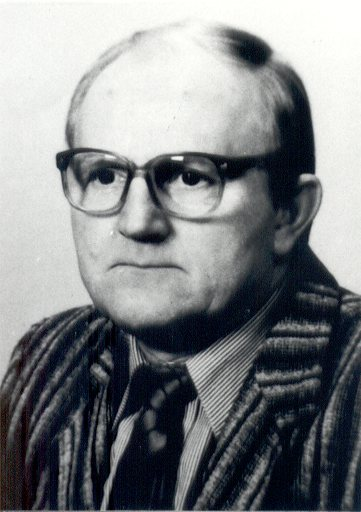 Grzegorzecki Karol
s. Jana, Małgorzaty zd. Nowak 
ur. 02.05.1947 r. Wrocław 
ostatnio zam. Poznań, Kuźnicza 15b. 
W czerwcu 2004 roku wyszedł z domu pozostawiając wszystkie dokumenty tj. dowód osobisty, paszport, legitymację ubezpieczeniową, prawo jazdy oraz list pożegnalny, 
w którym oświadczył, że wybiera inny cel w życiu i wartości materialne są mu zbędne. 

Rysopis: 
Wiek z wyglądu około 55–60 lat, wzrost 174 cm, postać wysmukła, włosy jasny blond, twarz okrągła, cera blada, czoło wysokie, nos wypukły średni, uszy średnie przylegające, brak zębów i protez. 
Ubrany był: Koszula biała. Garnitur ciemnozielony. Buty brązowe. Znaki szczególne: 
Na lewym policzku blizna pooparzeniowa.Proszę utworzyć formę 3. osoby liczby mnogiej czasu teraźniejszegoumiećrozumiećśmiećpokonywaćdawaćłgaćgwizdaćskakaćorać tajać (śniegi)Proszę wstawić poprawne formy liczebników oraz innych imiennych części mowyPodziękował ............................................................ (oboje dziadkowie).Ma już ..................................................................... (zdrowe oboje oko).Pogratulował ........................................................... (oboje profesorostwo).Brakuje nam ............................................................................................. (1534 złoty).Wygrała konkurs tylko ................................................................. (8 głos).Na niebiesko pomalowano ............................................................ (3 drzwi).Spotkaliśmy się z .......................................................................... (21 kandydat).Na urlop pojechało ................................................................................... (253 żołnierz).Rząd interesuje się .............................................................. (300 000 bezrobotny)Ukłonił się ............................................................... (2 pan).Spotkałem rolnika z ............................................................ (3 cielę). Do celu ...................... (dotrzeć) tylko ..................................................... (2 alpinista).Proszę przetłumaczyć Před pokladnou stojí velmi dlouhá fronta na vstupenky na nový Wajdův film. Zdá se, že asi pro 20 lidí vstupenky nebudou.Evu včera vyhodili od zkoušky z němčiny. Říkali jsme jí, aby se připravovala, ale ona pořád říkala, že je to lehké.Karel se nemohl rozhodnout, zda má odjet už teď v březnu nebo počkat do května, kdy bude lepší počasí.Mám pouze dva skutečné přátele. Jedním je můj spolužák z gymnázia a se druhým jsem se seznámil v práci. Všichni se vzájemně navštěvujeme.Lékař mě vyšetřil a předepsal mi nějaké léky. Jestliže se v průběhu týdne můj stav nezlepší, pošle mě do nemocnice na rentgen.Zaměstnavatel musí za své zaměstnance platit zdravotní a sociální pojistné.Proszę się zastanowić nad systemem polskich imiesłowów, a następnie utworzyć wszystkie formy imiesłowowe od podanych czasowników 			czytaćiśćnieśćnakarmićkłaśćwieźćrozumiećzarobićProszę użyć w podanych zdaniach imiesłowuCzłowiek, który prowadzi samochód, nie może pić alkoholu.Rozmawiam z chłopcami, którzy grają w piłkę nożną.Spróbuj ciasta, które upiekła moja siostra.Podziwiam piosenkarzy, którzy śpiewali wczoraj u nas.Pokażę ci obraz, który namalował mój przyjaciel.Trzeba porozmawiać z tym panem, który stoi koło samochodu.Mam przyjaciela, który zna pięć języków.Mieszkamy w domu, który wybudował mój pradziadek.Dziecko, które biega po trawniku, jest już bardzo zmęczone. Piotr przegrał pieniądze, które otrzymał w spadku.Proszę użyć w podanych zdaniach imiesłowu 	Szli obok siebie i milczeli.Siedział w domu i narzekał na pogodę.Przesyłamy wam pozdrowienia i myślimy o was.Mówił niewiele, ale pracował za dwóch.Ponieważ mieli dużo kłopotów, nie zajmowali się dziećmi.Kiedy wracał z kina, spotkał brata.Ponieważ chorował na żołądek, musiał przestrzegać diety.Czytałem powieść i jednocześnie słuchałem radia.Jeśli nie znasz języka, nie możesz poznać kultury narodu. Obejrzał książkę i postanowił ją kupić. Przeczekał deszcz i poszedł na spacer. Anna zaoszczędziła pieniądze i mogła nareszcie kupić samochód. Piotr stracił pracę i załamał się psychicznie. Powiedział to głośno i czekał na reakcję kolegów. Kiedy wyjechał z miasta, poczuł zmęczenie.Proszę uzupełnić poniższe teksty.........................................,serdecznie Panu ................................ za zaproszenie do Czech. Do Znojma przyjedziemy 
w piątek 25 kwietnia 2006 r. o godzinie 17. Proszę nam .........................., jak się nazywa ........................................., w którym mamy zarezerwowane noclegi.  Czy spotkamy się także z .................................... Pana firmy? O programie naszej .............................. porozmawiamy na miejscu.Z ..................................Jan NowackiDyrektor EkonomicznySzanowni Państwo,............................. Państwu podziękować za zainteresowanie się naszymi produktami. Nasza firma produkuje ......................... gatunków win, które ............................ do różnych krajów europejskich. Przesyłamy Państwu katalog naszych ........................., z którego mogą Państwo ................................ odmiany, które chcieliby Państwo od nas ............................................ Czekamy na Państwa ......................................Z .......................... szacunkuKarel NovýDyrektorProszę skomentować następujące problemy				Skoki na linie bungee.Trzymanie zwierząt w bloku.Uczenie się nocą przed egzaminem.Zdradzanie partnera.Picie nieprzegotowanej wody na wycieczce w Afryce.Jedzenie słodyczy.Mieszkanie w akademiku (w prywatnej kwaterze).Nadużywanie telefonu komórkowego.Spanie pod gołym niebem.Palenie papierosów.Proszę uzupełnić tabelę	Proszę uzupełnić przysłowia i wyjaśnić ich znaczenieMyszy tańcują, gdy ...Gdzie kucharek sześć, tam ...Kto pyta, ...Dopóty dzban wodę nosi, dopóki ...Gdzie diabeł nie może, tam ...Kto pod kim dołki kopie, sam ...Co nagle, to ...Gdzie się dwóch bije, tam ...Co się stało, to ...Kto późno przychodzi, sam ...
Proszę utworzyć odpowiednie nazwy mieszkańców Korea, Chiny, Indie, Portugalia, Grecja, Tajlandia, Somalia, Irak, Iran, Egipt, Izrael, Mongolia, Turcja, ŁużyceWielkopolska, Małopolska, Śląsk, Mazowsze, Mazury, Podhale, PomorzeTarnów, Częstochowa, Poznań, Piotrów Trybunalski, Katowice, Bielsko-Biała, Białystok, Lublin, Praga, Moskwa, Paryż, Berlin, Londyn, Budapeszt, BukaresztProszę utworzyć odpowiednie nazwy żeńskie właściciel, zdobywca, tygrys, sprzedawca, siostrzeniec, biegacz, pisarz, złośnik, szatniarz, pomocnik, kuzyn, mistrz, zakonnik, tancerz, ulubieniec, pustelnik, dozorca, prawnik, pianista, poganin, samotnik, wychowawca, bibliotekarz, góral, słoń, plastyk, grzesznik, kapłan, woźny, lekarzProszę utworzyć formy stopnia wyższego i najwyższego od podanych przymiotników 				młody, stary, gruby, cieńki, płytki, tani, drogi, ładny, miły, przystojny, zgrabny, częsty, rzadki, słodki, słaby, mocny, wysoki, niski, daleki, bliski, szeroki, wąski, głęboki, twardy, miękki, wielki, szybki, trudny, łatwy, ciepły, spokojny, ciekawy, dawny, grzeczny, wygodny, biały, prosty, szczupły, chudy, zabawny, zimny, czerwony, wesoły,  uprzejmy, lekki, dobry, zły, duży, mały, mądry, czysty, tłusty, gęsty, gorący łysy, płaski, śliski, słony, gorzki, chory, mokry, niebieski, interesujący, jedwabisty, żelazny, pustyPraca z tekstem – zadanie ustneProszę przeczytać tekst Żyjemy coraz dłużej i wypowiedzieć się na poniższe tematy:Dużo mówi się o zdrowym trybie życia. Czy prowadzi go Pan/Pani? Jakie ewentualne błędy Pan/Pani popełnia?Czy należy się przejmować tzw. receptami na długowieczność? Opinie fachowców nt. żywności są przecież zmienne.Czy zna Pan/Pani jakąś długowieczną osobę? W jakiej jest kondycji i jakie spotkały ją losy?Praca z tekstem – zadanie pisemneProszę napisać skargę do biura podróży, które zorganizowało stosunkowo drogą wycieczkę do jakiegoś egzotycznego kraju, z której nie są Państwo wcale zadowoleni. Problemy zaczęły się jeszcze przed wyjazdem. (min. 300 słów)
Proszę zastanowić się nad następującymi problemami 			Czy można być dwujęzycznym, dwunarodowym i dwukulturowym, czy też nie jest to możliwe?Jakie są przyczyny emigracji? Czy zmieniły się one w ostatnich latach?Emigranci często tęsknią za swoją ojczyzną i często ją idealizują. Czy to tylko nostalgia za młodościąProszę przygotować wypowiedź na podany niżej tematJa i podróżowanie (mój stosunek do podróżowania; najbardziej i najmniej interesujące miejsce, jakie zwiedziłem; jak powinna wyglądać idealna wycieczka).Proszę uzupełnić utarte połączenia i wyjaśnić ich znaczenieLepiej się śmiać, niż ...Śmiał się w ...Los się do niego ...Śmiechu ...Po czym poznać głupiego? Po ...Ten się śmieje, kto się ...Proszę ułożyć z kolegą (koleżanką) krótki dialog				Zachęć gościa z zagranicy do zjedzenia bigosu. Gość jest zaciekawiony.Dyrektor firmy zaproponował ci współpracę. Stworzyłeś akurat własną spółkę.Ciocia proponuje ognisko i pieczoną kiełbasę. Jesteś na diecie.Kolega zaproponował ci wyjazd nad morze. Sam wyjazd ci się podoba, ale wolisz wyjechać z kimś innym.Dzwonisz do redaktora naczelnego dużego dziennika i proponujesz współpracę. Redaktor jest zainteresowany.Proponujesz koledze pracę w twojej firmie. Kolega stawia mnóstwo warunków.Praca z tekstem – zadanie pisemneProszę napisać wypracowanie na temat – wizerunek Polaka za granicą (min. 2 znormalizowane strony ). W tekście należy się ustosunkować przede wszystkim do następujących kwestii:wizerunek Polaka w Czechach (dawniej i dziś)wizerunek Polaka w innych krajach europejskich (np. w Niemczech)przyczyny negatywnych i pozytywnych opinii (rola wybitnych Polaków, popełniane przez Polaków przestępstwa itp.)Proszę się ustosunkować do następujących problemówCeny mieszkań na rynku. Jak prezentuje się w Polsce lub Czechach relacja pomiędzy zarobkami i cenami mieszkań (domów)?Jakie mieszkanie jest zaspokojeniem naturalnej potrzeby mieszkaniowej a jakie luksusem?Jakie są zalety i wady mieszkania w większym mieście? Proszę zwrócić uwagę na poniższe terminy, objaśnić ich znaczenie i podać czeskie odpowiedniki:klitkakamienicablokkawalerkaM2, M3mieszkanie własnościowemieszkanie spółdzielczeopłaty za mediadziałkauzbrojenie terenuProszę przetłumaczyć podane zdania (szczególną uwagę należy zwrócić na użyte nazwy miejscowe)Największym portem morskim Włoch i jednym z głównych portów Europy jest Genua.Wybitny niemiecki muzykolog Friedrich Blume był od roku 1933 profesorem uniwersytetu 
w Kilonii.Teatr operowy La Scala w Mediolanie, wzniesiony w latach 1776–78 według projektu Piermariniego, jest uważany za czołowy ośrodek sztuki operowej w XIX i XX wieku. W zachodniej części Niemiec przy granicy z Francją, Luksemburgiem i Belgią znajduje się kraj związkowy Nadrenia - Palatynat, którego stolicą jest zabytkowa Moguncja.Jedną z najstarszych europejskich uczelni jest założony w 1222 roku uniwersytet w Padwie.Budowle zabytkowe są w Pasawie zgrupowane w trzech zespołach miejskich na zboczach dolin trzech rzek.W granicach Poczdamu znajdują się rozległe parki, tereny leśne, jeziora oraz słynny zespół pałacowo-parkowy Sanssouci, który był letnią rezydencją Fryderyka II.Sekwana w górnym biegu płynie w wąskiej i głębokiej dolinie, w środkowym i dolnym zaś w szerokiej, o stromych zboczach.W miejscowości Mariazell w Styrii można zwiedzić słynny gotycko-barokowy kościół pielgrzymkowy, zbudowany przez Fischera von Erlach. Na Tamizie i jej dopływach tradycyjnie uprawia się żeglarstwo.Vzorový test z polského jazyka – Wzór testu z języka polskiegoTest z języka polskiego (I semestr)Przetłumacz podane zdania na język polski Manželé Nowakovi si koupili  vstupenky na zítřejší koncert vážné hudby. Kolik stály?Umíš vařit? Neumím, ale chci se to naučit. Teď obědvám v restauraci.Před třemi lety jsem se seznámila s jedním sympatickým Litevcem. Ty umíš litevsky?Moje matka je historička umění a pracuje v muzeu. Zítra jede se svým ředitelem do Říma.Paní Kowalská, zvu vás dnes odpoledne do kavárny. Děkuji, ráda půjdu.Tady je má vizitka. Když pojedete (Państwo) do Gdaňsku, tak mě, prosím, určitě navštivte.Ten zákusek mi nechutná, je příliš sladký. Mám raději něco slaného nebo kyselého.Przetłumacz podane wyrazy lub połączeniavelká knihovna		.............................................................španělské umění		.............................................................populární hudba		.............................................................vepřový řízek		.............................................................hrát házenou		.............................................................historyk sztuki		.............................................................włoska kawiarnia		.............................................................kieliszek wódki		.............................................................smaczna przystawka	.............................................................brzydka okolica		.............................................................Wstaw poprawne formyPan Kowalski i pani Malinowska .............................. (jeździć) do pracy tym samym ..................................... (tramwaj).Gdzie mieszkają ............................. (Rosjanin)? Dziś .......................... (spać) w hotelu, ale jutro przenoszą się do ................................ (akademik). Jutro .................................... (zobaczyć) swojego brata i ............................. (ciocia Maria).Karol lubi grać w .......................................... (piłka nożna).Tę kurtkę piorę zawsze w rękach. A jak ty ją ........................... (prać)? Już od .......................... (tydzień) szukamy ........................................... (tanie mieszkanie) blisko ............................. (centrum) miasta.Czy to jest ...................... (one) pies? Chyba tak, wczoraj widziałem ............... (one) z nim spacerować. Chyba nigdy nie kupię ......................................... (nowy samochód). Ciągle mam za mało .................................. (pieniądze).Czy Wojtek dziś idzie do lekarza? Już tam jest, ............................ (pójść) godzinę temu.Na spotkanie u Kasi ......................... (upiec) sernik. Ja ........................ (wziąć) kanapki i ................................................. (butelka czysta wódka).Podaj przymiotniki o odwrotnym znaczeniu (wzór: nowa książka - stara książka)mądry student		................................. studentugotowana marchew	................................. marchewdrogi bilet			................................. biletprzystojny mężczyzna	................................ mężczyznanudna książka		................................. książkaUżyj czasownika dokonanego – niedokonanegoWzór: Nigdy nie gotowałem obiadu, ale dziś ugotuję .Karol ciągle przedstawia nam nowych kolegów, ale dziś nam nikogo ...............................Chętnie ci pomagam, ale teraz ci niestety nie ....................................Latem nigdy nie wyjeżdżam, ale w tym roku  .................................... do Egiptu.Czy zamawiasz miejsca w restauracji? Tak już ................................... dwa stoliki.Agnieszka zaczyna pracować zawsze o ósmej, ale dziś ............................. nieco później.Cvičení z morfologie – wiczenia z morfologiiI.Wstaw odpowiednie formy wyrazów podanych w nawiasieZa trzy ....................... (kwadrans) mam spotkanie z moimi dwoma ................... (brat). Dzisiaj pójdziemy z naszymi polskimi .................... (gość) do ogrodu zoologicznego, żeby obejrzeć .................................. (struś i słoń).Kuratorzy zabytków skarżą się, że ....................... (gołąb) niszczą zabytki.W ostatnim ..................... (tydzień) spowodowali ...................... (przechodzień) trzy poważne wypadki.Jesień sprawia nam kłopoty z ............... (liść).W tym hotelu nie ma takich .................. (zwyczaj), żeby nie wynajmować .................. (pokój - lm.) z widokiem na Stare Miasto gościom krajowym.Dlaczego tak przyglądasz się mojemu ............... (kot). W przyszłym tygodniu wezmę udział w ...................... (zjazd), który odbędzie się tym razem w ................... (Radom).Premier oraz pozostali członkowie .................. (rząd) siedzą w drugim ................ (rząd).Nasza fabryka nie produkuje już ..................... (tramwaj), chociaż należały one kiedyś do podstawowych ........................ (wyrób).Na rynku są chodniki zrobione z kocich ................ (łeb).W tym ............... (staw) jest wyjątkowo dużo .................. (karp), które w ostatnim czasie przyciągają sporo ...................... (złodziej)Drewniane części przymocowane są do konstrukcji stalowymi ........................... (gwóźdź).W dziwnym żyliśmy .................. (świat) : partia przekazała .................. (chłop - lp.), że komitet postanowił upaństwowić jego gospodarstwo. Przygotowywana reforma administracyjna w Polsce wprowadzi znów ................... (powiat). Zebrzydowice znajdą się w ...................... (powiat) cieszyńskim.II.Wstaw odpowiednie formy podkreślonych wyrazówBabcia zawsze powtarzała: „Nie ufaj obcy człowiek, nie wchodź w drogę czarny kot, nie sprzeciwiaj się Bóg i nigdy nie bierz udział w złych sprawach, żeby nie spodobać się diabeł.To są kraj, gdzie można jeszcze dzisiaj zobaczyć w wolnej naturze dzikie koń, słoń, lew, tygrys, hipopotam, struś lub nosorożec.Pociąg zbliżał się powoli ku Kraków.W ostatnim tydzień listopad będą naszymi gość profesor i doktor z Uniwersytet Warszawski.Ostatni numer Gazety Wyborczej wspomniał o znamym chór Słowiki z Poznań, który otrzymał pierwszą nagrodę na Festiwal Chórów Akademickich. Nie mogąc wyjaśnić mu tej sprawy, ogromnie zdenerwowała się i nazwała go głąb kapuściany.Nie wiesz przypadkiem o jakiś dobry lekarz? Od tygodnia bolą mnie ząb, a ja nie znam tutaj w mieście żadny dentysta. W Tatrach jeszsze ciągle gnieżdżą orzeł.Polak i Czech (lm.) starają się wejść do Unii Europejskiej.Jej mąż był podobno taki przystojny, że mówiła do niego - „Ty mój anioł!“W tym zakład produkują już od lat niezawodne kocioł i grzejnik.Powiedz ojciec, żeby nie brał udziału w tym spór. To samo możesz przekazać również pan Kowalski.W związku z remontami najważniejszych zabytek miasta, wspomina się w Dział Konserwatora Zabytków najczęściej o Kościół św. Jana Chrzciciela.Nigdy nie obchodziły ją konwenans, bo prawie ze wszystkimi dyrektorami w historii firmy miała romans.  Mówię pani: przed tą kobietą jeszcze niezłe awans.Agnieszka pojedzie na pewno ze swój dwa brat.Postanowił spędzić pół roku w klasztor jakiegoś mało znany zakonW tej fachowej sprawie nie mają nic do powiedzenia amator.To gospodarstwo rolne zajmuje się hodowlą bydła rogatego - jest dużo krów, pięć byk, lecz ani jeden wół.Ksiądz wspomniał w dzisiejszym kazaniu kilkakrotnie o apostoł Paweł.Nie mam czasu na obiad, zjem chyba tylko jakiś pieróg i banan.III.Wstaw odpowiednie formy podkreślonych wyrazówUrodziłem się 23 lipiec 1965 rok w Radom, ale już od dzieciństwa mieszkam w Lublin.Panie konsul, dziękujemy pan za pomoc materialną oraz wsparcie duchowe.W tym zabytkowym klasztor żyli w najpierw franciszkanin, później zastąpili franciszkanin mnich z innych zakonów.Będąc w Grecji, widziałem chłopa jadącego na osioł.Ze względu na dziedzictwo kulturowe Europy możemy o każdym Europejczyk mówić jako o chrześcijanin.Fachowcy w dziedzinie ochrony środowiska naturalnego wspominają w swoim raport o popiół, który zagraża pobliskiemu park.W spotkaniu duchownych wzieli udział ksiądz ze wszystkich parafii naszej diecezji z wyjątek naszej. Ksiądz proboszcz (!), dlaczego postanowił ksiądz nie brać udziału w tym spotkaniu?W ogrodach pałac i zamek hodowano bardzo często ptak egzotyczny, przede wszystkim paw (lm.).Czech pojadą samochód, Rosjanin pociąg, Amerykanin polecą samolot i Hiszpan popłyną statek.W pokój zrobiło się ciemno, ponieważ spaliła się żarówka w żyrandol.Chłopiec, nie bądź takim mędrzec, bo jeszcze sporo nauki przed tobą.Żadne zabieg lekarskie nie przyniosły efektu. Może ktoś z moich przyjaciel będzie wiedział o jakimś dobrym znachor.Widziałem twoich brat pod ten duży dąb przy kościół.Czytałam legendę o cudownym dzwon, o leniwym kowal i o topielec, który przebywał w staw.Aż do wieku XIX przewoziły pasażer (lm.) i przesyłki pocztowe dyliżans, czyli wieloosobowe kryte pojazd konny.Nad rzeką rosła wierzba ze zwieszającymi się gałąź, która pokryta jest teraz na jesień kolorowymi liść.Już niosę nowy obrus a ty chodź po talerz. yżek mamy dosyć, ale boje się, że zabraknie nóż i widelec.Nasi ojciec są biolog i obaj zajmują się roślinami, szczególnie mech (lm.).Pod koniec przedstawienia wystąpili fakir, którzy leżeli na łóżkach ze sterczącymi gwóźdź.Doświadczenia naszych przodek mówią, że złodziej najlepiej złapać na gorącym uczynek.Niemal przez każdą większą rzekę przewoziły kiedyś człowiek (lm.) prom. Prom zostały jednak całkowicie zastąpione przez most.Na dach siadują gołąb, czekające na jedzenie, które pacjent szpital rzucają im z okien. Najbardziej lubią rogal (lm.).Co tak patrzysz spode łeb, ty dureń? Czy ty nie wiesz, że do parku nie wolno wjeżdżać na rower.Dwa lata temu złamałem dwa kręg. Wypadek ten miał miejsce w Głogów, jak jechałem z Wrocław do Kraków.W czas wojny miał duże znaczenie ruch opór.Teraz czytam wiersze Czesław Miłosz, chociaż za poezją nie przepadam. Latem czytałam przeważnie krótkie kryminał i felieton (lm.) w czasopismach. Cała rodzina rozmyślała o prezent dla dziadka, lecz błąd było, że każde z nas rozmyślało pojedynczo. W dzień urodzin dostał biedny dziadek trzy koc.Ten pałac należał kiedyś do żołnierz, a dzisiaj należy do pisarz. Pieniądz na jego remont nie ma jednak ani wojsko ani związek literatów.Jej przeczucia sprawdziły się w szeregu wypadek.Po wypadku nie mógł przez parę sekund złapać dech.IV.Wstaw odpowiednie formy podkreślonych wyrazówSchód wykonane są z dwu podstawowych materiał, stopnie z drewna i poręcz (lm.) z metal kolorowego.Nie mogę zrobić gulasz, bo nie mam cebula. Może zjadłbyś wołowina z duszoną marchew?Na strych były mysz, więc kupiliśmy kot, żeby nasz problem z mysz jak najszybciej rozstrzygnął.Jestem przekonana, że nie ma własnej opinia i nie jest w stanie zaproponować żadnych idea.   Nie mogę naprawić zamek, ponieważ nie mam śrubokręt ani młotek. Poza tym do majsterkowicz nie należę.Do miejscowego Koła Gospodyni Wiejskich należy niemal pięćdziesiąt kobiet. Członkini Koła zajmują się przede wszystkim pieczeniem ciastek.Wyjazd na kolonia nie obszedł się bez łza. W czasie powódź zabrakło żywność, pościel i kołdra.  Nie cierpię takich jędza, które nienawidzą człowiek (lm.) i za wszelką cenę muszą doprowadzić do kłótnia.Zarezerwowałem pokój na dwie doba. Niestety nie było żadnych wolnych pokój z łazienka.Woda z tego źródła zawiera sól mineralna (lm.) i dużo różnych pierwiastek. Noc są okresem aktywności życiowej nietoperz i motyl nocny (lm.)Polska młodzież, ty jesteś przyszłością naród!Chodzę co miesiąc do dermatologa z wyprysk (lp.) na lewej ręka i prawej noga.Jeżeli pojedziesz do ódź koleją, to musisz przesiąść się w Częstochowa.Nad oczyma mamy brew i na obu powiekach rzęsa.Ten aktor nie grał nigdy głównych rola.Tutaj musiało dojść na pewno do jakiejś zbrodnia, ponieważ wszędzie jest pełno krew.Kupiłam dwa metry czarnego jedwab na bluzkę. Idę jeszcze po czarne nić, bo żadnych nie znalazłam.W program najbliższych impreza kulturalnych znalazły się nie tylko utwory polskich kompozytor, ale także polskie pieśń ludowe.Miejcie na uwaga również potrzeby swoich dusza, żebyście nie zaznali męka piekielnych.W tym roku nie ma na tym dąb ani jednej żołądź.Zawsze marzyłem o podróż do Egipt, jednak najdalej byłem we Włochy.Wszędzie w centrum są urząd lub bank, ale nie ma prawie żadnych kawiarnia lub cukiernia.Robię często różne surówka, lecz seler nigdy nie dodaję, ponieważ moi syn go nie lubią.V. Przetłumacz podane zdaniaKaždý večer se dívám na televizi, ale rádio neposlouchám skoro nikdy.Žádný lékař se neobejde bez teploměru.Po nehodě nemocný lapal po dechu.Minulý měsíc jsem byla v Berlíně, za dva dny jedu do Londýna a v březnu do Říma.Na oběd jsem neměla čas, a tak jsem snědla jen hamburger.Když piji kávu, mám vždycky chuť zapálit si aspoň jednu cigaretu.Na církevní konferenci byli kněží a mniši ze všech evropských států, jen z Lucemburska nepřijel nikdo.Právě jsem vyprávěl o panu Malinowském z naší vesnice, který se zabývá chovem drůbeže - - slepic, hus a kachen.Na svatbě byli jeho bratři, bratranci, sestřenice, synovci a neteře, zkrátka celé příbuzenstvo.Přeji svým přátelům Novákovým, aby měli v Maďarsku pěkné počasí.VI. Wstaw odpowiednie formy wyrazów podanych w nawiasieW tej (część) ............... świata są tylko góry, (pustynia) ..................... i (puszcze) .................., lecz nie ma żadnych (morze) ....................Wszystko wskazuje na to, że (orzeł) .................. podoba się w tym (gniazdo) ...................., ponieważ wrócił tu już po raz trzeci.Staż w ramach (studia) .................. uniwersyteckich będzie odbywał się w (Muzeum Narodowe) ...........................Krótkie (nazwisko) ..................... nie pasują do długich (imię) .........................Podczas zwiedzania miejscowego gospodarstwa rolnego widzieliśmy dużo (krowa) ................ i (cielę) ...................... Były też (koń) ................. i (źrebię) ...........................W akademii wzięli udział wszyscy (uczeń) .................. szkoły oraz ich (rodzic) .................... Obecni na (sala) ...........  przywitali burzliwymi oklaskami (gość) ................ honorowego - (Książe Czartoryski) .......................................Te (zwierzę) ................. nie mają (oko) ...................., bo żyją przez cały czas w (ciemność) ............................(Pałac) .................... różnią się od zamków również tym, że (budowla) ................. pałacowe nie mają takich wysokich (wieża) ......................Zabytkowe (klasztor) .................... z gotyckimi (kościół) .................... przy ulicy Świętego Ducha należą do (franciszkanin) ............................Ponieważ nie znalazłem ani jednego (grzyb) ...................., usiadłem sobie na (mech) .................. Wokół było takie cicho, że nie słyszałem nawet własnego (dech) ..............VII. Przetłumacz podane zdaniaDo odjezdu rychlíku do Čenstochové máme ještě dost času.V centru města je málo kaváren a restaurací.Stav střechy na této budově je velmi špatný.Na nové šaty budu potřebovat čtyři metry černého hedvábí.Koťata již nemáme, všechny jsme věnovali svým přátelům.VIII. Przetłumacz podane zdaniaV připravované antologii současné polské poezie najdeme také básně Bogdana Buteńka a dvě povídky Manuely Gretkowské.Pavel sní o povolání hajného, protože by chtěl žít uprostřed přírody a starat se o les a zvířata. Ve středu budu skládat zkoušku z historie Německa. Skoro všichni kolegové tu zkoušku složili už v zimním semestru. Nemocnice v menších městech si stěžují na nedostatek kvalifikovaných lékařů a zdravotních sester. Dóžecí palác v Benátkách byl vybudován v renesančním slohu. Jeho umělecká hodnota svědčí o moci dóžete.V krakovských Sukiennicích je galerie, kde je možné prohlédnout si velká plátna Jana Matejka, která představují důležité události z dějin Polska.To přece nemyslíš vážně! Nemůžeme mít červené dveře a zelené zárubně. Nejsme v cirkuse!Teď, když padá sníh, máme od dětí pokoj. Celý den lyžují, bruslí nebo sáňkují. Včera postavily na zahradě také sněhuláka.Školné na vysokých školách zatím v zákoně není, ale stále se mluví o jeho možném zavedení.Rodiče pozvali na návštěvu manžele Rokické, se kterými se přátelí již od doby studia na univerzitě.IX. Wstaw odpowiednie formy podkreślonych wyrazówOstatnio czytałem utwory polski pisarz, np. niektóre dramat Aleksander Fredro lub dwa cykl opowiadanie Bruno Schulz  „Sklepy Cynamonowe“ i „Sanatorium pod Klepsydrą“.Do najważniejszych dzieło leksykografii polskiej należy niewątpliwie słownik Samuel Bogumił Linde.Policja nie złapała jeszcze winowajca, chociaż od czasu popełnienia zbrodnia minęło już sporo czasu. Uczciwi ludzie boją się wychodzić wieczorem na ulicę, a zbrodniarz  śmieją się policjant i sędzia prosto w oko.Dla większości bezrobotny nie ma Urząd Pracy żadnych wolnych miejsc. Potrzebni są tylko motorniczy, hydraulik, mechanik samochodowy, cieśla i budowniczy.Biologowie nazywają czerw larwy much i niektórych innych owadów. Dawniej odnosiło się to słowo do różnych larwa niszczących drzewa i owoce.Polscy pediatra i logopeda spotkali się na sesja naukowa w Zakopane. Kolejne zjazdy odbędą się w Kudowa - Zdrój i Biała Podlaska. Ty chyba żyjesz w jakiś nierealny świat! Zdejmij wreszcie z oko te różowe okulary i postaraj się zrozumieć, że ze wszystkimi człowiek nie można żyć w zgoda.Starosta powiatów poinformowali prezydent i burmistrz miast, że w budżet powiatu nie ma żadnych dodatkowych środków na budowa planowana obwodnica. Dziadek zna dobrze nuty i potrafi grać niemal na każdy instrument muzyczny, ale najlepiej gra jednak na skrzypce. Niestety dziś nie zagra, ponieważ nie wziął z domu smyczek.Na Rynek Główny w Krakowie oznaczone zostało miejsce, gdzie  w marzec 1794 roku ogłoszono akt powstania, którego Najwyższy Naczelnik ogłoszono Tadeusz Kościuszko. Powstanie przygotowane zostało przez patriotów na emigracja i grupę spiskowiec w kraju.X. Przetłumacz podane zdaniaKdyž jsem byl vloni v Krakově, vyprávěl nám průvodce o vynikajícím gotickém řezbáři Vitu Stwoszovi, jehož díla můžeme obdivovat kromě Krakova také v Hnězdně, Wloclawku a v Německu v Norimberku. Zkusila jsem různé speciality polské kuchyně, ale dosud jsem nenašla odvahu objednat si v nějaké restauraci dršťky.Určitě jsi jedla borůvky, protože máš fialová ústa a také flek na halence.Tento výzkum veřejného mínění je přísně anonymní. V dotazníku neuvádějte žádné osobní údaje, s výjimkou údajů týkajících se věku a zaměstnání, a poté stručně odpovězte na uvedené otázky.Dnešní televizní soutěže Kolo štěstí se zúčastnili tři hráči: paní Mizińská z Białystoku, pan Kowalik z Radomi a pan Żyłko z Čenstochové. Hlavní cenou byl týdenní zájezd do Londýna.Škola se rozhodla informovat rodiče některých žáků osmé třídy, že jejich děti soustavně porušovaly kázeň na školním výletě v Zakopaném.V Biskupském paláci se sešli zástupci mládeže s knězi a řeholníky, aby diskutovali o úloze církve v současném světě.V roce 1576 se stal polským králem kníže Stefan Batory. Také ostatní Batoryové zastávali vysoké úřady.Nemám žádné ostré nůžky, které bych mohla použít ke stříhání látky. Budu si je muset někde půjčit. Sousedka je švadlenou a určitě takové nůžky má.Poslední díl Literárních studií byl věnován hraběti Aleksandru Fredrovi a vývoji polské komedie.XI. Wstaw odpowiednie formy podkreślonych wyrazówKonopie indyjskie to specjalny gatunek konopie dostarczający narkotyk, mianowicie haszysz. Natomiast z konopie siewne otrzymuje się olej oraz włókna do wyrób różnych sznur, lina i płótno.Zakwaterowanie w apartament dla czterech osób jest dużo tańsze. Spróbujemy umówić się z państwo Linde, żeby pojechali razem z nami.W Karpaty i Sudety występują halny, czyli silne porywiste wiatry, wiejące od szczyt ku dolina.Udają najlepsze przyjaciółki, a jak jednej nie ma, to druga wylewa na nią dosłownie kubły pomyje. W tej karczma zatrzymywali się kiedyś woźnica, przewożący rozmaite towary ze wsi do miasta na targ.Prestiżową Nagrodę Wielką Fundacji Kultury za rok 1998 przyznano wybitna pisarka i reportażystka Hanna Krall i wielka uczona Maria Janion.Przyjdę chyba trochę później, ponieważ mam bardzo ważne spotkanie z dyrektor naczelny Kruczkowska w sprawie planowanego remontu hala produkcyjna.Maria Leszczyńska, córka króla polskiego Stanisława Leszczyńskiego, wyszła w 1725 roku za mąż za Ludwika XV i uzyskała tytuł królowa Francji.O problem odmiany rzeczowników obcego pochodzenia może pan poroznawiać z doktor habilitowany Małgorzata Kraskowska, króra zajmuje się właśnie morfologią rzeczownika. Niektóre szkoły podstawowe i średnie w Krakowskie i Katowickie zostały zamknięte z powodu epidemii grypy. Podobna sytuacja panuje również w województwo opolskie.XII. Wstaw odpowiednie formy przymiotnika ten, tamtem oraz formę stopnia wyższego podanych przymiotnikówwzór: sweter, nowy - Ten sweter jest nowy, ale tamten jest jeszcze nowszy.koszula, drogikiełbasa, smacznyuczeń, dobry (lm.)książka, interesującyrogalik, czerstwy (lm.)spodnie, czarnyręcznik, czystymieszkanie, małykawa, gorącypranie, białymetal, lekki (lm.)cielę, młody (lm.)drzewo, dużymięso, tłustyzadanie, łatwymężczyzna, stary (lm.)sos, gęstydziewczyna, zgrabnyprofesor, mądry (lm.)odpowiedź, zły polityk, znany (lm.)staw, głębokidolina, wąski (lm.)maszyna, sprawnyXIII. Przetłumacz podane zdaniaChtěl bych napsat dopis svým dvěma sestrám, ale nemohu najít brýle. Bez nich nenapíši ani  slovo. Nevím, kde jsem je mohl tentokrát nechat. Občas je hledám celé hodiny, dívám se do skříní, zásuvek psacího stolu, do knihovničky, pod postele i do ledničky. Hledám také v koupelně, v záchodě, v garáži, na půdě i na zahradě, a nakonec je nacházím na vlastním nose. Nechodím do školy, protože jsem momentálně nemocný. Rodiče odjeli na zájezd do Tuniska, který si koupili s velkou slevou, takže se o mě stará babička. Sama je ještě více nemocná než já, ale co jí v této situaci zbývá.Praha je poměrně velká, ale Varšava je ještě větší. V porovnání s jimými metropolemi jsou však obě naše hlavní města pouze průměrně velká. Největším městem světa je pravděpodobně Mexiko.Nejstarší univerzity ve střední Evropě byly založeny ve 14. století v Praze a Krakově. Nejstarší univerzity Evropy a zárověň i světa jsou v Itálii. Jako první byla založena kolem roku 1088 Boloňská univerzita.Ve středu jdou rodiče zase po dlouhé době do divadla. Nechodí do divadla sice často, ale příprava jim trvá vždy půl dne. Oba jsou nervózní už těď v pondělí. Matka si stěžuje, že nemá žádné nové šaty. V těch černých byla minule, v těch tmavě modrých byla nedávno na  plese, ty zelené jsou nemožné a ty červené nezapne. Otec zase zjištuje, že mu jeho černý oblek žerou moli. A já se ohromně bavím.XVI. Wstaw odpowiednie formy podkreślonych wyrazówLubię z ty plotkować o nasi wspólnych znajomych, ponieważ ty zawsze wiesz o oni coś interesującego. Tym razem jednak nie mam sporo wiadomości. Wyobraż *się, że Magda wyszła za mąż za mój kolegę. Znasz on na pewno, bo często u ja bywał. Przypominasz się ten wysokiego blondyna, który odwiedził ja w ubiegłym tygodniu? To właśnie o on chodzi! Pobrali się miesiąc temu. Byłam u oni w ten tygodniu. Rodzice Magdy pomogli oni się urządzić, tak że mają już nieźle zagospodarowane mieszkanie. Wspominaliśmy stare dobre czasy. Między innymi mówiliśmy i o ty i twój chłopcu, bo nie wiem, czy wiesz, że Marek on zna z akademika. Mieszkał z on przez jeden rok w ten samym pokoju. ubił on bardzo i chciałby wy kiedyś do *się zaprosić. Jeżeli macie czas w niedzielę, to możemy się wybrać do oni razem. Będzie oni na pewno bardzo miło, no i będziemy mieć okazję do plotkowania o nasi wspólnych znajomych!XV. Wstaw odpowiednie formy podkreślonych wyrazówCzy mówiłam ci już o te kobiety?Nie podobają mi się wzory na zasłony i firanki.Spotykaliśmy się zawsze na wspólne obiady.Wieczory spędzamy w swoje pokoje.Adam marzy o dalekie podróże.Herbatę podano w porcelanowe filiżanki.Rozmawialiśmy o nasze nowe znajome.Nocowaliśmy w tanie schroniska młodzieżowe.Musisz mi opowiedzieć o swoi rodzice.Mój ojciec pracuje przy wielkie piece w jedna katowicka huta.Mało wiem o polscy pisarze współcześni.Pomyśl o małe dzieci i starsi ludzie.Zatrzymywaliśmy się na leśne parkingi i jedliśmy obiady w przydrożne restauracje.Opowiadał nam o swoje sukcesy.Lubię spacerować po dzikie ścieżki.Nie mogła zapomnieć o dawne dobre czasy.Nie wytrzymuję nerwowo przy tacy ludzie.Napisała mi o ci Francuzi, z którymi spotkaliśmy się na ubiegłoroczne wakacje.Możemy polegać na nasi przyjaciele.Ciągle myślę o tamte dni.XVI. Wstaw odpowiednie formy liczebników oraz pozostałych podkreślonych wyrazówMam w pracy 5 kolega. Mogę powiedzieć, że z 2 z nich zaprzyjaźniłem się.Przynoszę obiady ze stołówki 3 staruszka. Uchwałę zatwierdzono wbrew 20 przeciwny głos i 4 wstrzymujący się od głosu.Wypłacono pensję 10 robotnik, pozostałym 3 zostanie ona wypłacona dopiero w piątek.Pierwsza nagroda nie przyznano, natomiast drugą przyznano 4 student, 1 studentka polonistyki oraz 3 student filologii klasycznej.Nie mam już żadnych pieniędzy, ponieważ kupiłem przed chwilą prezent dla swój 2 siostra.Przeciwko 200 żołnierz wyruszyły 2 czołg.W związku z kontrolą płacenia czynszu wymówiono mieszkania 12 lokator.Ta fabryka dostarcza materiały budowlane 24 krajowa i 8 zagraniczna firma budowlana.Przyniosłam tylko 7 kieliszek, bo nie wiedziałam, że nas będzie razem 8.Coś niesamowitego! Trzech walczyło przeciwko 7. Potem przyjechało 6 policjant, 3 napastników zatrzymano i 7 poszkodowany odwieziono na posterunek w celu spisania protokołu.Na rogu ulicy stało 2 bezdomny i prosiło przechodniów o pieniądze lub jedzenie.Listonosz doręczył dziś powołania do wojska 50 chłopiec. 21 z nich popadło w panikę, 11 zrobiło się słabo, 15 przypomniało sobie o wcześniejszych chorobach i 3 ucieszyło się.Sprzedałem samochód, ponieważ musiałem oddać pieniądze swój 3 brat.Na łące pasło się 18 byk, 57 krowa i 11 cielę.Dyżur na oddziale chirurgicznym pełnią dzisiaj 2 lekarz i 2 pielęgniarka.Kontrola w szkole muzycznej wykryła, że brakuje 2 skrzypce i 4 gitara.Anna wyjechała do Zakopanego, żeby zamówić 70 pokój dla 130 uczestnik konferencji, którzy zgłosili swój udział.Musisz zamówić jakiś większy samochód, bo inaczej nie dasz rady z 3 drzwi.Dla 51 pasażer trzeba zamówić 2 autobus.Kiedy jadę w góry, zabieram zawsze z sobą zapasowe okulary. Z 2 okulary czuje się bezpieczniej.Funkcję prezesa zarządu naszej firmy pełni inżynier Karowska. Zarząd składa się z 7 osoba.Nasza fundacja zamierza zorganizować w tym roku kolonie dla 120 dzieci.Ona jest zazdrosna o niego, bo on siedzi w jednym biurze z 2 ładna młoda kobieta.Chciał zamówić 2 piwo dla siebie i kolegi, lecz nie dostał ani 1, ponieważ piwo akurat skończyło się.XVII. Wstaw odpowiednie formy liczebników i rzeczownikówPo podwórku chodzi 5 kurczę.Jego samochód ma 3 drzwi.Obchodzimy 120 rocznica urodzin poety.W konkursie wzięło udział 135 dziecko.Najlepiej grało mu się 121 karta.Przed 1095 dzień siedzieliśmy w samolocie do Nowego Jorku.XVIII. Wstaw odpowiednie formy podkreślonych wyrazówUczestnicy spotkania złożyli życzenia oboje państwo Kozakiewiczowie.Pojechałem na wycieczkę z córką i obydwa syn.Na temat ewentualnej pożyczki rozmawiano z oboje państwo Kowalscy.Na przedstawieniu widziano oboje państwo młodzi.Jeszcze zaczekajmy, ponieważ brakuje oboje państwo Ptasińscy. XIX. Przetłumacz podane zdaniaNeříkej, že se o tento problém nikdo nezajímá. Znám několik děvčat a dokonce i pár chlapců, kteří mají stejného koníčka jako já. Obě sekterářky si stěžovaly řediteli, že mají příliš malý plat. Od února dostanou přidáno. Ze stavby se ztratilo několik stovek cihel a několik desítek pytlů cementu.Přečetla jsem si práce 87 studentů, ale prozatím nejsem spokojená ani s jednou. V každé jsou přinejmenším tři chyby.K dokladům naší organizace je přiložen také seznam všech 832 členů.  Při této nehodě zahynuli čtyři lidé a dvacet pět lidí bylo zraněno.Teď máme plnou čekárnu. Přiďte za hodinu a půl nebo až zítra.Tři pětiny všech výrobků mají nějakou vadu (jsou vadné). Z toho se pouze jedna pětina dá opravit a dvě pětiny jdou přímo do šrotu.Před třemi lety jsme slavili tisící výročí smrti sv. Vojtěcha a v minulém roce dvousté výročí narození Adama Mickiewicze. Poslední zkoušky jsem skládal před dvěma lety a státnice před rokem a půl. XX. Wstaw odpowiednie formy wyrazów w nawiasachTrzeba powiedzieć ...................................................... (pan profesor Pimko), że w ........... (tekst) jego referatu o poezji ..................... (Mickiewicz) i ....................... (Słowacki) jest sporo ................................. (błąd ortograficzny). Sekretarka, która tekst przepisywała, nie zna chyba dobrze .................................. (pisownia polska).Dzieci zapytane o ................................................... (swój najbardziej ulubiony bohater), mówiły najczęściej o ................................ (Kubuś Puchatek). Niektórzy ..................... (dorosły) zgodzili się ze ........................... (swoje dziecko).W ................................ (ostatni list) wspominał o ....................... (zły stan) zdrowia i również o ............. (strach) z utraty pracy.......................... (myśliwy - l.m.) omijają nasze lasy, bo u nas nie ma ....................... (dzika świnia - l.m.) ani ...................... (bażant), ani ........................ (sarna). Są tylko .................. (zając) i ....................... (wewiórka).Nareszcie przyszła wiosna. W ogrodzie rozkwitły ..................... (tulipan) i ................... (żonkil). Na kolonie letnie wyjedzie w tym roku ............................................. (120 dziecko), ............................... (6 opiekun) i ............................ (4 kucharka).Od ....................... (kilka lat) jestem ............................ (wegetarianin). Jem dużo .................................................................................................... (owoce, jarzyny, nabiał i pełnoziarniste pieczywo).Po raz pierwszy nie spędzimy ..................................... (Święta Wielkanocne) w kraju wraz z ..................... (rodzina). Wybieramy się bowiem na wycieczkę do ................ (Rzym).Film „Przesłuchanie“ opowiada o ............................. (więzień polityczny) w czasach komunizmu, którzy doznawali nieraz strasznych ........................................... (męka fizyczna i psychiczna).Całe centrum miasta jest zakorkowane, ponieważ doszło do ....................................... (poważny wypadek) na ................. (most). Spowodował go kierowca ciężarówki, który zgubił podczas jazdy ............................ (2 worek cementu).XXI. Przetłumacz podane zdaniaMám hrozný hlad, ale v ledničce není vůbec nic kromě hořčice, okurek, sádla a česneku.Sáně si s sebou nemusíš brát, protože už nebude tolik sněhu.Naše hospodářství se letos opět rozrostlo. Narodila se nám dvě telata a pět jehňat.V tom tmavěmodrém plášti nevypadáš zrovna nejlépe a navíc ti v něm bude horko.Nestačí o předpisech jen mluvit, ale je třeba je především dodržovat.Před dvaceti pěti lety bylo v našem městě založeno profesionální divadlo. Na počátku sídlilo v bývalém kině a požději dostalo novou budovu. Nemluvila jsem sice s oběma manželi Krajewskými, ale doufám, že paní Krajewská o tom svému muži řekne.Již dva týdny hledá policie viníka vážné dopravní nehody. Svědkové nemohou přesně určit barvu viníkova automobilu, protože tehdy pršelo a byla hustá mlha.Kameny jsme rozbíjeli pomocí kladiva a jiného nářadí, které jsme našli ve sklepě.Svatyně, která patří k nejvýznamnějším památkám města, byla vybudována asi před tisícem osmisty padesáti dvěma lety.XXII. Wstaw odpowiednie formy Wzór: Właśnie mówiłem o tej nowej poczcie (ta nowa poczta).ten czerwony sweterpolska stolicanasz uniwersytetnieznany aniołnasz nowy sąsiadsłodka Francjadzisiejszy obiadto długie słowotwoja nowa pracanasza klasa szkolnawczorajsza pogodamój najstarszy synlipiec zeszłego rokuten duży kościółpan Kowalskita czarna torebkazeszły rokwasz nowy kolegaty i onanasz stary przyjacielXXIII. Wstaw odpowiednie formy Wzór: Wczoraj nie było mnie w domu. Byłem w Gdyni (Gdynia).KrakówWrocławKatowiceGdańskŁódźPoznańBiałystokKielcePolskaPragaCzechyskleppracakościółmiastodomszkołaklasztorbibliotekagóryXXIV. Wstaw odpowiednie formy Wzór: Nie musisz pokazywać palcem. Widzę te nowe kasety (ta nowa kaseta). ta duża ulicata 3 sympatyczna Polkawasz nowy samochódta miła paniten nasz pokójjego interesująca praca ta amerykańska grupajego zielony zeszytta ładna cebulaten metalowy koszXXV. Wstaw odpowiednie formy W piątek nie mogę przyjechać, ponieważ pojadę do  ...............BiałystokKudowa ZdrójOstrów WielkopolskiCzęstochowaKrasnystawGołdapBiała PodlaskaRadomSuwałkiLimanowaBielsko-BiałaOstrów MazowieckaTurekMińsk MazowieckiLimanowaGołub-DobrzyńJaworzno SzczakowaGłogówKozyJelenia GóraXXVI. Wstaw odpowiednie formy Rozmawiałem z  ..............………………………. ( Tadzio Kocioł, Alojzy Taja, Bruno Dąb-Kozioł, Jasio Koczała, Ryś Gałąź, Ignacy Zając, Iwo Mech, Konstanty Kania, Iwo Oczko, leśniczy Trapszo, sędzia Borejszo, chorąży Kapsia, hrabia Wielopolski, radny Linde, profesor Saloni, redaktor Gołąb).Vzorový test z morfologie – Wzór testu z morfologiiTest z morfologii współczesnego języka polskiego – teoria (I semestr)Proszę przeanalizować następujące zdania i wypisać wszystkie wyrazy tekstowe 
i wyrazy gramatyczne. Ja  na pewno skorzystałbym z każdej takiej okazji.WT: ..............................................................................................................................................WG: ..............................................................................................................................................Te święte słowa będę zawsze pamiętał i  powtarzał.WT: ..............................................................................................................................................WG: ..............................................................................................................................................Proszę określić część mowy:bez małaćwierćnutasaniegorączkowyhopsinstruktażkalekimiędzyna pewnoprawdopodobnieobojeorganyprostapyskatyspirytualiaszóstkatrochęwiadomowięcProszę określić część mowy w przypadku pogrubionych wyrazów:Czemu tego nie przygotowałeś?Nie zrobił tego, czemu ja się nie dziwię.Kogo to ja widzę!Jak chcesz, to z nim chodź.Czy to jest ta góra, o której mówiłeś?Kosztuje to sto złotych, góra sto pięćdziesiąt.Opodal znajduje się dworzec kolejowy.Nie opodal wsi rozciłgały się pola.Proszę określić liczbę gramatyczną podanych wyrazów ręcelampasanieasfaltowocepiasekokularyoczybieliznawodyżelazoskrzypceW następujących przykładach mamy do czynienia z homonimią wyrazów gramatycznych. Proszę podać część mowy i znaczenia gramatyczne wszystkich form, pomiędzy którymi zachodzi stosunek homonimii. ranobrać	Proszę uzupełnić Ziemia obraca się dookoła słońca.Jaki to jest czas?   Śniadania jemy zawsze w domu.Jaki to jest czas?    Gdzie jest ta czarna sukienka?	Jaki charakter ma kategoria rodzaju w przypadku przymiotnika czarny? Machał rękoma.Jaka to była pierwotnie liczba?Student czyta artykuł. - Artykuł jest czytany przez studenta.Jakie kategorie gramatyczne uległy zmianie?Proszę utworzyć czasownik o znaczeniu momentalnym od czasownika kichać.Proszę utworzyć czasownik o znaczeniu ingresywnym od czasownika iść.Proszę utworzyć czasownik o znaczeniu terminatywnym od czasownika czytać.Proszę utworzyć czasownik o znaczeniu iteratywnym od czasownika pisać.Doplňte gramaticky správné tvaryVzor: Teraz jestem w Gdańsku (Gdańsk).Doplňte gramaticky správné tvaryVzor: Teraz jestem w Gdańsku (Gdańsk).Doplňte gramaticky správné tvaryVzor: Teraz jestem w Gdańsku (Gdańsk).Doplňte gramaticky správné tvaryVzor: Teraz jestem w Gdańsku (Gdańsk).Doplňte gramaticky správné tvaryVzor: Teraz jestem w Gdańsku (Gdańsk).RzeszówKatowiceLondynBudapesztPolskaJelenia GóraRadomParyżMonachiumCzechyOpoleTychyBerlinLizbonaSłowacjaKielceKudowaRzymBukaresztUkrainaZamośćKołobrzegBratysławaAtenyRosjaElblągMalborkWatykanMarsyliaMeksykBydgoszczWadowiceWiedeńSankt PetersburgIzraelZakopaneKłodzkoMadrytMalagaEgiptCieszynToruńBrukselaNowy JorkAustriamiećmammaszmająmielimiałypisaćjechaćiść/przyjśćumiećdaćrozumiećprzepraszaćstaćjeśćmócbraćprzekazaćkupowaćoferowaćnieśćdziękowaćdzwonićsłyszećrozmawiaćzostaćprosićchodzićCo grozi pasażerom / użytkownikom?GroźbaOstrzeżeniesamolotuwindyroweruokrętubalonumikrofalówkiżelazkawentylatoratelewizorasuszarki do włosówXXII. Utwórz wszystkie możliwe formy od podanych czasowników* sygnalizuje występowanie form obocznychXXII. Utwórz wszystkie możliwe formy od podanych czasowników* sygnalizuje występowanie form obocznychXXII. Utwórz wszystkie możliwe formy od podanych czasowników* sygnalizuje występowanie form obocznychkłaśćwiedziećkraśćkrzywdzićpożyczyćmiećwozićstaćmoknąćpaśćczekaćwziąćjeździćgotowaćwyćpleśćpodnosićoglądaćbraćtłucprosićpsućznaleźćkusićgrzaćpieckopnąćobejrzećszeptaćgraćzamrozićprzyrzecpisywaćrozumiećdostaćpraćgasićsiąśćchodzićmócciąćżrećnakręcićkrzepnąćmusnąćrwaćopaśćwieźćśmiećczesaćupaśćłączyćdowieśćbałamucićchudnąćzwolnićcuchnąćsiwiećprzypiąćwieśćkryćzetknąćstarzeć siędeptaćpęknąćwziąćbiecdrzećgiąćzapomniećstrzycwlecdąćgnieśćlgnąćkopcićsunąćlizaćłechtaćzamknąćrosnąćciągnąćdawaćłaknąćzwęzićtrzećzdobyćpićschnąćżućobrzęknąćpęknąćsiećdojąćkształcićbębnićssać*strugaćrznąćgwizdaćmlećkaszleć/kaszlać
/kasłaććpaćzapalićgościćdrożećprzysiącdusićspaćdrżećjeśćostrzeliwaćpachniećstygnąćgryźć*klaskaćjaśniećbezcześcićrazićstać sięczyścić*słać